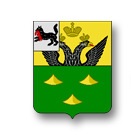 ОФИЦИАЛЬНЫЙ ВЕСТНИК БАЛАГАНСКОГО МУНИЦИПАЛЬНОГО ОБРАЗОВАНИЯ( ПУБЛИЧНОЕ ИЗДАНИЕ НОРМАТИВНЫХ ПРАВОВЫХ АКТОВ   ОРГАНОВ МЕСТНОГО САМОУПРАВЛЕНИЯ БАЛАГАНСКОГО МУНИЦИПАЛЬНОГО ОБРАЗОВАНИЯ)№ 8         10.08.2018 года                                                                                   Учредитель: Администрация Балаганского муниципального образования.Редактор: Глава Балаганского муниципального образования  Лобанов Н.И.Адрес: Россия,666391,Иркутская область, Балаганский район, р.п.Балаганск, ул. Мира,6 тел. 83954850472Тираж 17 экземпляров. Бесплатно.Изготовитель и распространитель: Администрация Балаганского муниципального образования.02.07.2018г. №200РОССИЙСКАЯ ФЕДЕРАЦИЯИРКУТСКАЯ ОБЛАСТЬБАЛАГАНСКИЙ РАЙОНБАЛАГАНСКОЕ МУНИЦИПАЛЬНОЕ ОБРАЗОВАНИЕАДМИНИСТРАЦИЯПОСТАНОВЛЕНИЕОБ УТВЕРЖДЕНИИ СОСТАВА ОБЩЕСТВЕННОЙ ЖИЛИЩНОЙ КОМИССИИ БАЛАГАНСКОГО МУНИЦИПАЛЬНОГО ОБРАЗОВАНИЯВ соответствии с решением Думы Балаганского муниципального образования от 5 июня 2015 года № 04/3-ГД «Об утверждении Положения об общественной жилищной комиссии Балаганского муниципального образования»1.Утвердить состав общественной жилищной комиссии Балаганского муниципального образования:-Шевченко Ирина Валентиновна – ведущий специалист-юрист администрации Балаганского муниципального образования, председатель;-Большешапова Людмила Ивановна – директор муниципального казённого учреждения «Социально-культурный центр «Спектр», заместитель председателя;-Швецова Наталья Сергеевна – ведущий инспектор по делопроизводству и  кадровой работе администрации Балаганского муниципального образования, секретарь;Члены комиссии:-Бондаренко Ольга Ивановна – ведущий специалист по муниципальному имуществу,-Волкова Людмила Федоровна – директор ОГБУ СО«Комплексный центр социального обслуживания населения Балаганского района»,-Майер Наталья Владимировна - ведущий специалист по ЖКХ, благоустройству, земельному контролю администрации Балаганского муниципального образования,-Сюртукова Анна Юрьевна – начальник управления муниципальным имуществом  и земельными отношениями администрации муниципального образования Балаганский район,2.Контроль за исполнением данного постановления возложить на ведущего специалиста-юриста Шевченко И.В.3. Распоряжение администрации Балаганского муниципального образования от 18.01.2018 №9 «Об утверждении состава общественной жилищной комиссии Балаганского муниципального образования» отменить.	4.Данное постановление вступает в силу со дня подписания.Глава администрацииБалаганского муниципального образования                              Н.И. Лобанов13.07.2018 Г.  № 204РОССИЙСКАЯ ФЕДЕРАЦИЯИРКУТСКАЯ ОБЛАСТЬБАЛАГАНСКИЙ РАЙОНАДМИНИСТРАЦИЯ БАЛАГАНСКОГО МУНИЦИПАЛЬНОГО ОБРАЗОВАНИЯПОСТАНОВЛЕНИЕОБ ОПРЕДЕЛЕНИИ ГАРАНТИРУЮЩЕЙ ОРГАНИЗАЦИИВ СФЕРЕ ХОЛОДНОГО ВОДОСНАБЖЕНИЯНА ТЕРРИТОРИИ БАЛАГАНСКОГО МУНИЦИПАЛЬНОГО ОБРАЗОВАНИЯВ соответствии с Федеральным законом от 6 октября 2003 года № 131-ФЗ «Об общих принципах организации местного самоуправления в Российской Федерации», Федеральным законом от 7 декабря 2011 года № 416-ФЗ «О водоснабжении и водоотведении», руководствуясь п. 4 ст. 6 Устава Балаганского муниципального образования, Положением от 24 мая 2006 г., № 14/3 «Об основах регулирования тарифов организаций коммунального комплекса в Балаганском муниципальном образовании» ПОСТАНОВЛЯЕТ:Определить гарантирующей организацией в сфере холодного водоснабжения на территории Балаганского муниципального образования Муниципальное унитарное предприятие «Балаганский водоканал».Определить, что зоной деятельности гарантирующей организации является территория Балаганского муниципального образования.Данное постановление распространяется на правоотношения, возникшее с 01.03.2018г.Контроль за исполнением постановления возложить на главного специалиста по бюджету  администрации Балаганского муниципального образования Соколова А.И.Настоящее постановление подлежит официальному опубликованию в Официальном вестник и на официальном сайте Администрации Балаганского муниципального образования.Глава Балаганскогомуниципального образования                                                   Н.И. Лобанов18.07.2018Г.  №7/1-ГДРОССИЙСКАЯ ФЕДЕРАЦИЯИРКУТСКАЯ ОБЛАСТЬБАЛАГАНСКИЙ РАЙОНДУМАБАЛАГАНСКОГО МУНИЦИПАЛЬНОГО ОБРАЗОВАНИЯЧЕТВЕРТОГО СОЗЫВАРЕШЕНИЕОБ ОПЛАТЕ ТРУДА ГЛАВЫ АДМИНИСТРАЦИИ БАЛАГАНСКОГО МУНИЦИПАЛЬНОГО ОБРАЗОВАНИЯ	С целью приведения в соответствие действующему законодательству, руководствуясь ч.2 ст.59 Устава Балаганского муниципального образования Дума Балаганского муниципального образованияРЕШИЛА:	1. Утвердить Положение об оплате труда главы администрации Балаганского муниципального образования.	2. Признать утратившим силу решение Думы Балаганского муниципального образования  от 05.12.2012 г. № 2/1-ГД  «Об оплате труда главы администрации Балаганского муниципального образования».         3 Настоящее решение опубликовать в официальном вестнике Балаганского муниципального образования и на официальном сайте администрации Балаганского МО admbalagansk.ru.        4. Данное решение вступает в силу с момента его подписания.Председатель ДумыБалаганского муниципальногообразованияМ.А.ХрипкоГлава Балаганскогомуниципального образования                                                                Н.И.ЛобановПриложениек решению Думы Балаганского муниципального образования от 18.07.2018  №7/1-ГД   ПОЛОЖЕНИЕоб оплате труда главы администрации Балаганского муниципального образования           1.1. Настоящее положение разработано в соответствии с Федеральным законом от 06 октября 2003 года № 131-ФЗ «Об общих принципах организации местного самоуправления в Российской Федерации»,  Законом Иркутской  области от 17 декабря 2008года №122-оз «О гарантиях осуществления полномочий депутата, члена выборного органа местного самоуправления, выборного должностного лица местного самоуправления в  Иркутской области», Постановлением Правительства Иркутской области от 27 ноября 2014 года № 599-ПП «Об установлении нормативов формирования расходов на оплату труда депутатов, выборных должностных лиц местного самоуправления, осуществляющих свои полномочия на постоянной основе, муниципальных служащих и содержание органов местного самоуправления муниципальных образований Иркутской области».           1.2. Положение определяет порядок и условия оплаты труда главы администрации Балаганского муниципального образования.           1.3. Источник финансирования расходов на оплату труда  главы администрации Балаганского муниципального образования - средства бюджета Балаганского муниципального образования, предусмотренные на оплату труда высшего должностного лица  Балаганского муниципального образования.2. Порядок и условия оплаты труда главы администрации Балаганского муниципального образования 2.1 Норматив формирования расходов на оплату труда главы администрации Балаганского муниципального образования устанавливается без учета объема средств компенсационных выплат и единовременных выплат, осуществляемых при предоставлении гарантий выборным лицам в связи с прекращением их полномочий, которые включаются в норматив формирования расходов на содержание органа местного самоуправления муниципального образования.2.2 Норматив формирования расходов на оплату труда главы Балаганского муниципального образования определяется по следующей формуле:NФРОТ =DV*Kп+Nчгде:NФРОТ - норматив формирования расходов на оплату труда главы Балаганского муниципального образования в расчете на месяц;DV - ежемесячное денежное вознаграждение главы муниципального образования определяемое как:DV=Qmin*Kв*Кнпгде:Qmin - должностной оклад муниципального служащего, замещающего в местной администрации должность муниципальной службы, определяемый в размере, равном должностному окладу муниципального служащего, замещающего в местной администрации должность муниципальной службы "специалист", согласно соотношению должностей муниципальной службы и должностей государственной гражданской службы Иркутской области в соответствии с Законом Иркутской области от 15 октября 2007 года N 89-оз "О Реестре должностей муниципальной службы в Иркутской области и соотношении должностей муниципальной службы и должностей государственной гражданской службы Иркутской области", установленном по состоянию на 1 января 2017 года;К в- поправочный коэффициент для Балаганского муниципального образования, определяемый в соответствии с приложением 2 к нормативам, утвержденным Постановлением Правительства Иркутской области от 27 ноября 2014 года № 599-ПП;Кнп- коэффициент, зависящий от количества населенных пунктов, входящих в состав i-го муниципального образования, определяемый в соответствии с приложением 4 к нормативам, утвержденным Постановлением Правительства Иркутской области от 27 ноября 2014 года № 599-ПП;Кп - коэффициент денежного поощрения и иных дополнительных выплат (материальная помощь, единовременная выплата при предоставлении ежегодного оплачиваемого отпуска и иные выплаты), установленных муниципальными правовыми актами представительного органа муниципального образования, в расчете на месяц, размер которого составляет для муниципальных образований Иркутской области, наделенных статусом  городского  поселения - 7,45Объем средств, рассчитанный исходя из численности населения Балаганского муниципального образования, рассчитываемый по следующей формуле: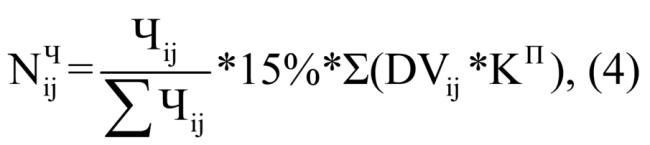  2.3   Годовой норматив формирования расходов на оплату труда выборного лица определяется исходя из соответствующего норматива формирования расходов на оплату труда в расчете на месяц, увеличенного в 12 раз.2.4   Годовой норматив формирования расходов на оплату труда выборного лица без учета средств, предусмотренных на выплату ежемесячной процентной надбавки к должностному окладу за работу со сведениями, составляющими государственную тайну, определяется на очередной финансовый год и не подлежит корректировке в течение года, на который определен.       2.5 К нормативам формирования расходов на оплату труда главы администрации, устанавливаются районные коэффициенты и процентные надбавки к заработной плате за работу в районах Крайнего Севера и приравненных к ним местностях, в южных районах Иркутской области в размерах, определенных федеральным и областным законодательством.18.07.2018г. № 7/2-ГДРОССИЙСКАЯ ФЕДЕРАЦИЯИРКУТСКАЯ ОБЛАСТЬБАЛАГАНСКИЙ РАЙОНДУМА БАЛАГАНСКОГО МУНИЦИПАЛЬНОГО ОБРАЗОВАНИЯ ЧЕТВЕРТОГО СОЗЫВАРЕШЕНИЕ ОБ УТВЕРЖДЕНИИ ПРОГРАММЫ «КОМПЛЕКСНОЕ РАЗВИТИЕ СОЦИАЛЬНОЙ ИНФРАСТРУКТУРЫ БАЛАГАНСКОГО МУНИЦИПАЛЬНОГО ОБРАЗОВАНИЯ НА ПЕРИОД 2018-2032 ГОДЫ»   В целях обеспечения сбалансированного, перспективного развития социальной инфраструктуры Балаганского муниципального образования в соответствии с потребностями в строительстве, реконструкции объектов социальной инфраструктуры, руководствуясь ст. ст. 1, 8, 26 Градостроительного кодекса Российской Федерации, ст. ст. 14, 14.1, 28, 36, 52 Федерального Закона от 06.10.2003 года за № 131-ФЗ «Об общих принципах организации местного самоуправления в Российской Федерации», Постановлением Правительства Российской Федерации от 01.10.2015 № 1050 «Об утверждении требований к программам комплексного развития социальной инфраструктуры поселений, городских округов», ст. ст. 6, 49 Устава Балаганского муниципального образования, Генеральным планом Балаганского  муниципального образования, утвержденного решением Думы Балаганского муниципального образования от 13.07.2013 года №7/1, Дума Балаганского муниципального образования,РЕШИЛА:1. Утвердить Программу комплексного развития социальной инфраструктуры Балаганского муниципального образования на период 2018-2032 годы (Прилагается).2. Настоящее решение опубликовать в официальном Вестнике Балаганского муниципального образования  и на официальном сайте Балаганского муниципального образования:  admbalagansk.ru.3. Настоящее решение вступает в силу со дня опубликования.4. Контроль за исполнением данного решения оставляю за собой.Председатель Думы Балаганского муниципального образования							М.А ХрипкоГлава Балаганского 							   	муниципального образования							Н.И.ЛобановПриложениек решению Думы Балаганскогомуниципального образованияот 18.07.2018 года № 7/2-ГД     ПРОГРАММА КОМПЛЕКСНОЕ РАЗВИТИЕ СОЦИАЛЬНОЙ ИНФРАСТРУКТУРЫ БАЛАГАНСКОГО МУНИЦИПАЛЬНОГО ОБРАЗОВАНИЯ НА ПЕРИОД 2018-2032 ГОДЫ1. ПАСПОРТ ПРОГРАММЫ2. ОБЩИЕ ПОЛОЖЕНИЯПрограмма комплексного развития социальной инфраструктуры поселения - документ, устанавливающий перечень мероприятий по проектированию, строительству, реконструкции объектов социальной инфраструктуры местного значения поселения, который предусмотрен также государственными и муниципальными программами.Программа комплексного развития социальной инфраструктуры поселения, разрабатывается и утверждается органами местного самоуправления Балаганского муниципального образования (далее - Балаганского МО), на основании утвержденного генерального плана поселения, и должна обеспечивать сбалансированное, перспективное развитие социальной инфраструктуры поселения, в соответствии с потребностями в строительстве объектов социальной инфраструктуры местного значения.Реализация программы должна обеспечивать сбалансированное, перспективное развитие социальной инфраструктуры поселения, в соответствии с потребностями в строительстве, реконструкции объектов социальной инфраструктуры местного значения.Обеспечение надежного и устойчивого обслуживания жителей Балаганского МО социальными услугами, снижение износа объектов социальной инфраструктуры - одна из главных проблем, решение которой необходимо для повышения качества жизни жителей и обеспечения устойчивого развития поселения.Решение проблемы носит комплексный характер, а реализация мероприятий по улучшению качества социальной инфраструктуры возможна только при взаимодействии органов власти всех уровней, а также концентрации финансовых, технических и научных ресурсов.Система основных мероприятий Программы определяет приоритетные направления в сфере социального обслуживания на территории Поселения и предполагает реализацию следующих мероприятий:1. Мероприятия по строительству объектов местного значения поселения в областях: образование, физическая культура и массовый спорт, культура.Реализация мероприятий позволит достигнуть и сохранить обеспеченность объектами социальной инфраструктуры в соответствии с нормативными требованиями.2. Мероприятия по строительству объектов местного значения поселения в области физической культуры и массового спорта.Реализация мероприятий позволит задать темп устойчивого развития физической культуры и массового спорта, а также приобщить местное население к ведению здорового образа жизни и косвенно повысить демографический уровень за счет оздоровления населения.3. Мероприятия по научно-техническому сопровождению программы. Мероприятия по капитальному ремонту и ремонту будут определяться на основе результатов обследования объектов социальной инфраструктуры и уровня обеспеченности населения социальными услугами.В ходе реализации Программы содержание мероприятий и их ресурсы обеспечения могут быть скорректированы в случае существенно изменившихся условий.Корректировка Программы производится на основании предложений Правительства Иркутской области, администрации  муниципального образования «Балаганский район»,  администрации Балаганского муниципального образования, Думы Балаганского  МО.Администрация Балаганского МО ежегодно с учетом выделяемых финансовых средств на реализацию Программы готовит предложения по корректировке целевых показателей, затрат по мероприятиям Программы, механизма ее реализации, состава участников Программы и вносит необходимые изменения в Программу.Программа комплексного развития социальной инфраструктуры Балаганского муниципального образования на 2018 - 2032 (далее по тексту - Программа) подготовлена на основании:·Распоряжение Правительства РФ от 29.07.2013 № 1336-р «План мероприятий («Дорожная карта») «Совершенствование правового регулирования градостроительной деятельности и улучшение предпринимательского климата в сфере строительства»;·Градостроительный кодекс Российской Федерации;·Федеральный закон от 06.10.2003 № 131-ФЗ «Об общих принципах организации местного самоуправления в Российской Федерации»;·Постановление Правительства Российской Федерации от 01.10.2015 № 1050 «Об утверждении требований к программам комплексного развития социальной инфраструктуры поселений, городских округов»;·Генеральный план Балаганского муниципального образования Программа рассчитана на долгосрочную перспективу сроком на 14 лет.Таким образом, Программа является инструментом реализации приоритетных направлений развития Балаганского муниципального образования на долгосрочную перспективу, ориентирована на устойчивое развитие Поселения и соответствует государственной политике реформирования социальной системы Российской Федерации.3. ХАРАКТЕРИСТИКА СУЩЕСТВУЮЩЕГО СОСТОЯНИЯ СОЦИАЛЬНОЙ ИНФРАСТРУКТУРЫ3.1 Описание социально – экономического состояния поселенияОписание пространственного положения,  административно-территориального устройстваБалаганское муниципальное образование со статусом городского поселения входит в состав муниципального образования Балаганский район в соответствии с законом Иркутской области от 02.12.2004 г. № 64-оз «О статусе и границах муниципальных образований Балаганского района Иркутской области».Административным центром и единственным населенным пунктом муниципального образования является рабочий поселок Балаганск со статусом городского населенного пункта. По данным администрации, по состоянию на 01.01.2017 г. общая численность населения муниципального образования составляет 3,9 тыс. чел.Балаганское муниципальное образование граничит с севера – с Биритским муниципальным образованием МО Балаганский район; с северо-запада, запада и юго-запада– с Нукутским муниципальный районом Усть-Ордынского Бурятского автономного округа; с юга, юго-востока и востока – с Коноваловским муниципальным образованием МО Балаганский район; с северо-востока - с Усть-Удинским муниципальным районом, граница с которым проходит по акватории Братского водохранилища.До революции территория Балаганского городского поселения входила в состав Балаганского округа (уезда) Иркутской губернии. В . территория вошла в состав Балаганского района (центр – с. Балаганское) Иркутского округа Иркутской губернии  Сибирского края (с .), а позднее – в состав Восточно-Сибирского края (с .). В ., с образование Иркутской области, территория поселения вошла в состав Балаганского района с административным центром в с. Балаганск. В 1963 г. Указом Президиума Верховного Совета РСФСР, в результате затопления Братского водохранилища, Балаганский район был упразднен и его территория, в том числе и территория Коноваловского сельского поселения, вошла в состав Усть-Удинского и Заларинского административных районов. Позднее, в 1965 г., территория района полностью отошла в состав Усть-Удинского района (центр – п. Усть-Уда).  В 1989 г. Балаганское городское поселение вошло в состав вновь образованного Балаганского района (центр – р.п. Балаганск). Территория муниципального образования неоднократно корректировалась. В окончательном виде границы Балаганского муниципального образования были определены Законом Иркутской области «О статусе и границах муниципальных образований Балаганского района Иркутской области» № 64-оз от 02.12. . Его площадь составляет . Балаганское городское поселение расположено в юго-восточной части Среднесибирского плоскогорья, в лесостепной прибрежной зоне Братского водохранилища, с севера примыкает низкогорная южная оконечность Лено-Ангарского плато, с юга - территория Иркутско-Черемховской равнины. Рельеф местности спокойный, благоприятный для размещения застройки.Выгоды транспортно-географического положения связаны с размещением в зоне влияния Транссибирской железнодорожной магистрали. Расстояние от центра поселения  до ближайшей железнодорожной станции Залари составляет 86 км. Размещение на побережье Братского водохранилища создает благоприятные предпосылки для развития рекреационной деятельности. Однако реализация потенциала развития осложняется удаленностью от главных социально-экономических центров области. Расстояние от р.п. Балаганск до областного центра по автомобильным дорогам составляет 282 км (федеральной  М-53 и региональной Р-420), водным транспортом – , воздушным транспортом –  (аэропорт в настоящее время не функционирует).Балаганское муниципальное образование расположено в  юго-восточной части территории Балаганского района, является центром Балаганской районной системы расселения и административно подчиняется непосредственно областному центру – г. Иркутску.В качестве центра МО Балаганский район Балаганское городское поселение осуществляет функции административного управления и культурно-бытового обслуживания в отношении 6 других муниципальных образований района (Биритское, Заславское, Коноваловское, Кумарейское, Тарнопольское и Шарагайское муниципальные образования), в составе которых 12 сельских населенных пунктов.Климатические условия. Климат территории резкоконтинентальный. Средняя температура января минус 24°С, июля плюс 18°С. Максимальная температура плюс 37°С, минимальная минус 51°С. Среднегодовое количество осадков – 350-380 мм. Самый мокрый месяц август. Преобладающие ветра северо-западного направления. Коэффициент увлажнения -1. В зимнее время довольно ощутима температурная инверсия, которая составляет около 5°С. Территория поселения находится в зоне рискованного земледелия (недостаток влаги, заморозки). Весна поздняя, холодная, ветреная. Осень – теплая, долгая. Коэффициенты увлажнения территории составляют в среднем за лето 0,60-0,64, свидетельствуя о недостаточности влагозапасов. Устойчивый снежный покров отмечается с конца октября, первых чисел ноября и сходит в середине апреля. Высота снежного покрова изменяется от 10- в лесостепи, до 40- в таежных районах поселения. Многолетняя мерзлота имеет незначительное развитие и встречается в виде редких островов, распадков и на заболоченных участках.Серьезные затруднения для земледелия вызывают недостаточное увлажнение, особенно в начале вегетационного периода и значительная неравномерность выпадения атмосферных осадков в отдельные годы. В мае-июне, даже средний по влажности год, осадков крайне мало для нормального развития растений.РельефТерритория Балаганского поселения расположена на юге Балаганского района, на берегу Братского водохранилища в таежной зоне. Характер рельефа поселения - холмисто-увалистый.Флювиальные процессы получили развитие в прибрежных частях рек. Эолово-склоново-водно-эрозионные процессы, выражены в форме ячеек выдувания, дюн, делей, делювиальных шлейфов, оврагов и промоин.В геологическом строении территории поселения принимают участие осадочные терригенные породы платформенного чехла Сибирской платформы. В пределах территории развиты раннеордовикские песчаники, аргиллиты, алевролиты, реже гравелиты, конгломераты; в центральной и западной - позднекембрийско-раннеордовикские песчаники, алевролиты, оолитовые известняки и доломиты с прослоями меденосных песчаников, кроме того распространены среднекембрийские карбонатно-терригенные гипсоносные отложения: песчаники, алевролиты, доломиты, мергели, гипс. Также присутствуют эрозионные впадины юрского периода, выполненные ранне-среднеюрскими терригенно-угленосными породами (конгломератами, песчаниками, аргиллитами, алевролитами, углями, реже осадочными брекчиями).3.2 Сведения о градостроительной деятельностиК полномочиям органов местного самоуправления поселений в области градостроительной деятельности, согласно ч. 1 ст. 8 Градостроительного кодекса Российской Федерации, относятся:подготовка и утверждение документов территориального планирования поселений;утверждение местных нормативов градостроительного проектирования поселений;утверждение правил землепользования и застройки поселений;утверждение документации по планировке территории в случаях, предусмотренных настоящим Кодексом;выдача разрешений на строительство, разрешений на ввод объектов в эксплуатацию при осуществлении строительства, реконструкции, капитального ремонта объектов капитального строительства, расположенных на территориях поселений;принятие решения о развитии застроенных территорий;проведение осмотра зданий, сооружений на предмет их технического состояния и надлежащего технического обслуживания в соответствии с требованиями технических регламентов, предъявляемыми к конструктивным и другим характеристикам надежности и безопасности указанных объектов, требованиями проектной документации, выдача рекомендаций о мерах по устранению выявленных нарушений в случаях, предусмотренных настоящим Кодексом;разработка и утверждение программ комплексного развития систем коммунальной инфраструктуры поселений, программ комплексного развития транспортной инфраструктуры поселений, программ комплексного развития социальной инфраструктуры поселений;заключение договоров о комплексном развитии территории по инициативе правообладателей земельных участков и (или) расположенных на них объектов недвижимого имущества;принятие решения о комплексном развитии территории по инициативе органа местного самоуправления.Действуя в рамках полномочий, установленных Градостроительным кодексом Российской Федерации, Федеральным законом от 06.10.2003 №131-ФЗ «Об общих принципах организации местного самоуправления в Российской Федерации» администрация Балаганского муниципального образования подготовила и утвердила муниципальные правовые акты в области градостроительных отношений.На территории Балаганского муниципального образования утверждены градостроительные документы:Генеральный план Балаганского муниципального образования;Правила землепользования и застройки Балаганского муниципального образования.3.3 Технико – экономические параметры обеспеченности услугами социальной инфраструктурыТехнико-экономические параметры существующих объектов социальной инфраструктуры поселения, сложившийся уровень обеспеченности населения поселения услугами объектов социальной инфраструктуры поселенияСовременное состояние и развитие отраслей социальной сферы характеризуется следующими основными факторами и тенденциями:имеющейся широко разветвленной сетью государственных и муниципальных учреждений социальной сферы;несоответствием существующей сети учреждений социально-культурной сферы и объемом оказываемых ими услуг потребностям населения;сокращением числа этих учреждений, как вследствие структурных изменений отраслей, так и ограниченности финансовых средств на их содержание и поддержание материально-технической базы;снижением объемов капитальных вложений в социальную сферу, замедлением темпов ввода объектов в эксплуатацию, ростом незавершенного строительства.Имеющаяся материально-техническая база социальной сферы и недостаточное финансирование учреждений ее отраслей не обеспечивает потребности населения в гарантированном получении социальных услуг.Сложившиеся условия функционирования и развития учреждений социальной сферы требуют проведения государственной политики, направленной на рациональное использование ограниченных инвестиционных ресурсов.Разработке инвестиционного плана должен предшествовать анализ экономической ситуации в отраслях социальной сферы и, прежде всего, анализ деятельности учреждении социальной сферы.Экономическому анализу подлежат: сеть учреждений социальной сферы, находящихся в федеральной собственности, в государственной, муниципальной собственности; состояние их основных фондов, потенциальная мощность, фактическая загрузка; сеть учреждений иной негосударственной собственности и их мощность (объем оказываемых услуг); обеспечение минимальных нормативных потребностей населения региона по видам социальных услуг.При составлении плана инвестиционной деятельности по строительству социальных объектов необходимо ориентироваться на:структурные изменения, происходящие в отраслях социальной сферы, включая ликвидацию избыточных площадей учреждений этой сферы;прогнозируемые объемы гарантированных социальных услуг, рассчитанные на основе нормативов потребности населения в этих услугах, с учетом полной профильной загрузки учреждений;расширение, реконструкцию, техническое перевооружение действующих учреждений, работающих с перегрузкой; замену ветхого и аварийного фонда, а также помещений, не отвечающих санитарно-эксплуатационным нормам, в случае невозможности осуществления капитального ремонта этого фонда и необходимости его ликвидации.Расчеты потребности субъектов Российской Федерации в объектах здравоохранения, образования и культуры должны осуществляться с учетом данных о мощности (пропускной способности) действующих учреждений в районе, социальных норм и нормативов, одобренных Распоряжением Правительства Российской Федерации от 3 июля 1996 года №1063-р, стандартов предоставления соответствующих социальных услуг, прогноза численности всего населения, в том числе детей, реструктуризации сети учреждений, а также природно-географических и социально-экономических особенностей регионов.Разность между минимальной нормативной потребностью в социальных услугах и возможностями действующих учреждений социальной сферы всех форм собственности определяет потребность в развитии сети этих учреждений.При определении потребности в учреждениях социальной сферы в сельской местности следует иметь в виду, что важнейшим фактором доступности социальных учреждений для населения является степень удаленности этих учреждений от мест проживания населения. Определение потребности в социальных объектах для сельского населения должно осуществляться также с учетом конкретных условий, влияющих на организацию социальных услуг населению в отдельных районах, городах, областях, краях, республиках (плотность населения, состояние дорог, транспорта, климатические условия и т.д.)Оценка и анализ уровня обеспеченности Балаганского муниципального образования  объектами социальной инфраструктуры осуществляется в три этапа:1. Анализ существующей ситуации в отраслях социальной сферы и, прежде всего, анализ деятельности учреждений социальной сферы их эффективности и достаточности для обеспечения минимальных нормативных потребностей населения по видам социальных услугРазработка и обоснование перечня мероприятий по проектированию, строительству, реконструкции объектов социальной инфраструктуры в соответствии с нормативными требованиями, которые предусмотрены государственными и муниципальными программами, стратегией социально-экономического развития Балаганского муниципального образования и планом мероприятий по реализации стратегии социально-экономического развития Балаганского муниципального образования, планом и программой комплексного социально-экономического развития района, инвестиционными программами субъектов естественных монополий, договорами о развитии застроенных территорий, договорами о комплексном освоении территорий, иными инвестиционными программами и договорами, предусматривающими обязательства застройщиков по завершению в установленные сроки мероприятий по проектированию, строительству, реконструкции объектов социальной инфраструктуры.Разработка плана инвестиционной деятельности по развитию социальной инфраструктуры на территории  Балаганского муниципального образования .В таблице 1 представлены показатели обеспеченности населения Балаганское муниципального образования  учреждениями социальной инфраструктуры (по состоянию на 2017 год). Таблица 1Обеспеченность населения Балаганское муниципального образования  учреждениями социальной инфраструктуры на 2017 год, %Уровень социально-экономического развития Балаганского муниципального образования оценен демографическими показателями, показателями занятости населения и рынка труда, наличием объектов социального и культурно-бытового обслуживания населения.Одним из показателей экономического развития является численность населения. Изменение численности населения служит индикатором уровня жизни в муниципальном образовании, привлекательности территории для проживания, осуществления деятельности.Численность населения Балаганского муниципального образования по данным администрации состоянию на 01.01.2018 года составила 3870 человек. Таблица 2Прогноз численности населения Балаганского муниципального образованияТаблица 3.Динамика численности населения Балаганского муниципального образованияЗа период 2014-2017 года наблюдается небольшая убыль населения, связанная с отъездом молодых семей и молодых людей в город Иркутск. Также в последнее время наблюдаются процессы урбанизации, когда жители поселка перебираются в большие города с целью постоянного проживания или для работы. Учитывая проведенный анализ прогнозов демографического развития  поселения, наиболее вероятным, рассматривается сценарий незначительного увеличения численности населения. Для достижения целей Программы принимается условие, при котором численность жителей и хозяйствующих субъектов имеет тенденцию роста. Кроме этого, в рамках реализации Федерального закона от 24.07.2008 г. №161-ФЗ «О содействии развитию жилищного строительства» с 2015 года администрацией Балаганского муниципального образования ведется работа по формированию и выделению земельных участков в собственность многодетным семьям в целях индивидуального жилищного строительства на землях Балаганского муниципального образования.3.3.1 ОбразованиеОбразование является одним из ключевых подразделений сферы услуг любого Балаганского муниципального образования. Основными её составляющими являются детские дошкольные учреждения, дневные и вечерние общеобразовательные школы, система профессионального начального, среднего и высшего образования, система дополнительного образования детей.Образовательная система  Балаганского муниципального образования  представлена следующими типами, видами учреждений общего, дошкольного, дополнительного образования и включает 8 учреждений, из них: - 2 средние общеобразовательные школы - 3  дошкольных учреждения - 1  детская музыкальная школа;-1 центр детского творчества;- 1 профессиональный техникум; Таблица 4Образовательные учрежденияСуммарное количество мест в общеобразовательных учебных учреждениях 695 места при фактической наполняемости 605 мест.  Ежегодно идет увеличение общего количества учащихся, это вызвано ростом количества учащихся поступающих в первый класс, а также за счет миграции населения.Общее число мест в детских дошкольных 185 мест, фактическая наполняемость дошкольных учреждений – 239 детей. Таким образом, в городском поселении на перспективу будет наблюдаться проблема нехватки мест в детских дошкольных учреждениях.Решение вопроса по удовлетворению потребности населения в услугах общеобразовательного и дошкольного образования планируется решать за счет нового строительства и капитального ремонта существующих общеобразовательных и дошкольных учреждений.Дополнительное образование:Около 53 % детей в возрасте 5-18 лет получают в той или иной форме услуги дополнительного образования. Поскольку охват детей услугами дополнительного образования неполный, то существует возможность для дальнейшего увеличения количества учреждений дополнительного образования. Учреждения дополнительного образования детей способствуют развитию склонностей, способностей и интересов социального и профессионального самоопределения молодёжи. ОГАО Балаганский аграрно-технологический техникум, общая вместимость  техникума составляет  350 студентов. На 01.01.2018 г. фактическая наполняемость составила 262 студента. Обучение в техникуме осуществляется по следующим направлениям:1. Тракторист-машинист сельскохозяйственного производства;2. Мастер сельскохозяйственного производства;3.  Повар, кондитер.4. Продавец, контролер-кассир.Учащимся в техникуме ежемесячно выплачивается стипендия, обеспечено бесплатное питание, в случае необходимости предоставляется общежитие. Юношам на весь период обучения предоставляется отсрочка от армии. Дети-сироты и дети, оставшиеся без попечения родителей, зачисляются на полное государственное обеспечение.3.3.2 ЗдравоохранениеУчреждения здравоохранения Балаганского муниципального образования представлена ОГБУЗ «Балаганская районная больница» стационаром на 74 коек и поликлиникой на 150 посещений в смену; укомплектованность врачами составляет 47,7% средним медперсоналом 81,3%, младшим медперсоналом 100%.На 01.01.2018 г численность врачей в ОГБУЗ «Балаганская районная больница» составила 16 шт. ед, среднего медперсоналом 73,75 шт. ед., младшего медперсонала 28 шт. ед., прочих не медицинских работников 44,25 шт. ед.В целом, обеспеченность постоянного населения Балаганское муниципального образования  медицинскими организациями является достаточной.Обеспеченность врачами в Балаганском муниципальном районе на 8 тыс. населения по состоянию на 01.01.2017 г. составляет 47,7 %. В соответствии с реализованным проектом «Земский доктор» на 2017 г. в Балаганском районе было заключено 3 трудовых договора с медицинскими работниками. Однако на сегодняшний день все же нехватка врачей по некоторым специальностям остается нерешенной. Дефицит врачебных кадров в основном отмечается по специальностям:, хирург, невролог, терапевт, фтизиатр. Острейшей проблемой в Балаганском муниципальном образовании  является отсутствие врача-офтальмолога Необходимо привлечение квалифицированного медицинского персонала в сельскую местность. Качественным показателем профессионального уровня медицинских работников является аттестация и сертификация. Число специалистов, имеющих квалификационные категории, составляет среди врачей 46,4 процента, среди медицинских работников со средним медицинским образованием - 47,1 процента.Анализ материально-технического состояния муниципальных лечебно- профилактических учреждений показал, что многолетний дефицит бюджетного финансирования системы здравоохранения привел к физическому и моральному упадку ее материально-технической базы. В сложившейся ситуации возникает множество трудностей не только с внедрением и развитием новых технологий в оказании медицинской помощи, что в свою очередь позволило бы сократить сроки лечения больных, следовательно, и сократить расходы на здравоохранение, но и крайне затрудняет осуществлять уже внедренные методы диагностики и лечения.Основными задачами обеспечения устойчивого развития здравоохранения Балаганское муниципального образования  на расчетную перспективу остаются:- предоставление населению качественной и своевременной медицинской помощи;- преодоление дефицита материальных и финансовых средств в сфере здравоохранения;- повышение уровня укомплектованности медицинскими работниками и квалификации медицинских работников;- кратное снижение показателей смертности;- снижение высокого уровня заболеваемости социально-обусловленными болезнями.ОГБУЗ Балаганская районная больница, расположена в зданиях, которые требуют капитального ремонта, а также не соответствуют нормам СанПиН по занимаемой площади и требуют расширения.В проекте строительство новой районной больницы на 80 коек и поликлиникой на 150 посещений в смену.Аптечная сеть поселения представлена двумя аптечными пунктами В п. Балаганск действует ветеринарный участок - ОГБУ  «Зиминская станция по борьбе с болезнями животных» филиал Балаганский.3.3.3 Физическая культура и массовый спорт В Балаганском муниципальном образовании функционирует Муниципальное казенное учреждение культуры «СПЕКТР», который проводит культурно массовые и спортивные мероприятия.В городском поселении работает 3 спортивных секции: баскетбол, волейбол, футбол, 3 физкультурно-спортивные секции, в которых занимается 132 человека а так же дворовый хоккей, лыжи, подвижные игры, каждое воскресенье на стадионе проводится «Час здоровья». Развивается спортивное направление по скандинавской ходьбе.Молодежь вовлекается в социально-экономическое и общественно-политическое развитие поселения. Проводится работа по духовно-нравственному, патриотическому и гражданскому воспитанию молодежи.Важным остается направление по профилактике социально-негативных явлений в молодёжной среде.Формирование в молодёжной среде уважительного отношения к традиционным семейным ценностям, поддержка молодой семьи осуществляется путем участия в местных и районных мероприятиях.В Балаганском МО уделяется особое внимание развитию физкультуры и спорта. В Балаганском муниципальном образовании созданы футбольные команды которые активно участвуют в спортивной жизни поселка, а так же в пределах Иркутской области: «Старт», «Штурм», «СКАТ», «Союз», «БГК 359». Организация и проведение физкультурно-оздоровительных и спортивно-массовых мероприятий с населением осуществляется на основании утвержденного календарного плана работы.3.3.4 КультураВ Балаганском муниципальном образовании действует (далее - МКУ Управление культуры), в его состав входят клубные формирования, библиотеки, музей, а также спортивные структуры.На базе МКУК «Межпоселенческий дом культуры» работает 10 клубных формирований: хореографические, хоровые, вокальные, театральные, декоративно-прикладного творчества. В здании имеется актовый зал на 250 мест. Свою работу осуществляют различные клубы по интересам, из них три для детей в возрасте до 14 лет, четыре для молодежи и три для жителей более старшего возраста. В 2017 году проведено 164 мероприятия, на которых присутствовало 22993 человека из них участвовали в мероприятиях 1860 человек.Библиотечное обслуживание в поселении осуществляют две библиотеки: Центральная библиотека  и Районная детская библиотека. Читателями библиотек в поселении является 2076 человек. Охват населения составляет 51%. Книжный фонд библиотек по состоянию на 01.01.2018 года составил – 15709 экземпляров.Дополнительное музыкальное образование детей осуществляет музыкальная школа в п. Балаганск по следующим направлениям: фортепиано, аккордеон, народные инструменты. Всего дополнительное музыкальное образование получают 25 учащихся. Учебный процесс ведут 4 преподавателя.В Балаганском муниципальном образовании функционирует одна организация дополнительного образования – МБОУ ДО Балаганский Центр Детского Творчества.Дополнительное образование организовано по пяти видам образовательной деятельности – туристско-краеведческой, спортивной, художественной, технической, эколого-биологической. Охват детей в возрасте 5-18 лет дополнительными общеобразовательными программами МБОУ ДО Балаганский ЦДТ в 2017 году составил 359 детей (удельный вес численности детей, получающих услуги дополнительного образования, в общей численности детей в возрасте 5-18 лет составил 21,5 %).Наиболее массовыми и востребованными направлениями в системе дополнительного образования детей МБОУ ДО Балаганский ЦДТ являются художественное  - 188 детей (52,37%), спортивное – 126 детей (35,10%), туристско-краеведческое – 15 детей (4,18%) направления.В 2017 году при написании заявления родители (законные представители) не указали о необходимости создания специальных условий при организации занятий, следовательно, точной информации о наличии детей с ограниченными возможностями здоровья и детей – инвалидов, посещающих МБОУ ДО ЦДТ,  нет.Значимой оценкой эффективности дополнительного образования является участие обучающихся в районных и областных мероприятиях туристско-краеведческой, спортивной, художественной и технической направленности.Одно из направлений дополнительного образования – организация летнего отдыха. Палаточный спортивно-оздоровительный лагерь «Олимп» В летнее время традиционно на протяжении десяти лет Центром Детского Творчества открывается палаточный спортивно-оздоровительный лагерь «Олимп», расположенный на берегу Одисинского залива Братского водохранилища. Организация – участник МБОУ ДО Центр Детского Творчества. Число педагогов участников составило 14 человек, число детей участников 100 человек. Охват территории Муниципальное образование Балаганский район.Начало работы палаточного спортивно-оздоровительного лагеря «Олимп»  - 2 июля 2007 года. В лагере «Олимп» использованы возможности территории: водоём, широкая прибрежная зона, смешанный лес. Место расположения лагеря способствует наиболее эффективному размещению спортивных площадок, спортивного инвентаря, проведению досуговых мероприятий. Реальная жизнь лагеря представляет собой не что иное, как модель здорового образа жизни, но, как правило, не имеющую продолжения, не «прорастающую» в дальнейшую жизнь ребёнка. В то же время, используя все положительные стороны пребывания ребёнка в лагере, можно не только «посеять зёрна» интереса к выбору здорового образа жизни, но и побудить его к дальнейшему поиску, действиям, движениям в этом направлении.Поэтому  программа палаточного спортивно-оздоровительного лагеря «Олимп» помогает подросткам найти себя в нашем не простом быстро меняющемся мире, закалить волю и характер, стать сильнее и благороднее, укрепить состояние здоровья. Ежегодно спортинструктором реализуется профильная программа на выявление самого спортивного, быстрого ребёнка, которому по окончанию сезона присваивается звание «Олимпионик» среди юношей и девушек. Воспитателями проводится познавательно-развлекательные мероприятия, спортивные, военно-патриотическая игра «Зарница».Таким образом, привлекая детей и подростков в объединения, на летний отдых по месту жительства, развивая жизненные силы с учетом его индивидуальности и предоставляя большую свободу выбора, решать задачи формирования и развития личности, способной быстро и адекватно воспринимать складывающуюся ситуацию и адаптироваться в ней. Заполнение свободного времени детей образовательным содержанием, обеспечение группового общения по интересам, отвлечение от бездумного времяпрепровождения «на улице» – таков социальный и педагогический фон развития современного подростка в творческих объединениях и профилактической работы с детьми «группы риска».В поселении находится «Балаганский историко-этнографический музей имени А.С. Башинова»,  организован 17 ноября 1965г: по инициативе учителя истории Башинова А.С. школьный музей при 8-летней школе.Отделы и их основные задачи (виды деятельности): • НАУЧНО-ФОНДОВЫЙ: выявление, сбор, учет, изучение, хранение публичное представление Музейных Предметов и Музейных Коллекций в установленном порядке; основной фонд состоит из 3 708 единиц хранения, вспомогательный фонд – 367 е.х. (на 1.1.2012) • ОТДЕЛ ПРОГРАММ, АДРЕСОВАННЫХ ПУБЛИКЕ: организация и проведение культурно-просветительских мероприятий и экскурсий; музей обеспечивает экскурсионное обслуживание посетителей, проводит музейные уроки, проводит мероприятия по заказу – в музее и вне музея. • НАУЧНО-ИССЛЕДОВАТЕЛЬСКИЙ: проведение научных исследований в области истории и культуры; музей осуществляет исследования по краеведению, ведет поисковую работу на предмет пополнения музейного фонда; выполняет исторические справки по запросам. • ЭКСПОЗИЦИОННО-ВЫСТАВОЧНЫЙ: осуществление в установленном порядке экспозиционно-выставочной работы, в пределах и вне пределов Балаганского района; осуществление публичного представления музейного фонда и его популяризации.3.4 Прогнозируемый спрос на услуги объектов социальной инфраструктурыВ соответствии со стратегией социального развития до 2022 года и на период до 2032 года, согласно Генеральному плану Балаганского муниципального образования, долгосрочное развитие поселения будет сопровождаться ростом численности населения. Рост численности ожидается: к 2022 году - до 4,5 тыс. человек, к 2032 - до 5 тыс. человек.Согласно Генеральному плану, площадь р.п. Балаганск в кадастровых границах населенного пункта составляет 452,7 га. В настоящее время застроенная территория занимает 452,7 га, или 66,1% всех земель в границах поселка. Из нее 315,2 га (69,6% застройки) приходится на жилую зону, на 98,5% (310,6 га) сформированную индивидуальными жилыми домами усадебного типа, 4,6 га приходится на малоэтажные многоквартирные жилые дома с приквартирными земельными участками. В состав жилой зоны включена территория улично-дорожной сети в границах жилых кварталов.К расчетному сроку предусматривается расширение территории жилых зон, представленную участками индивидуальной жилых домов усадебного типа и малоэтажных многоквартирных жилых домов с приквартирными земельными участками, площадь которой, за счет размещения жилищного строительства на свободной и реконструируемой территории, расширяется, по сравнению с исходным годом, на 29,6 га или на 9,4% - до 344,8 га (56,5% застроенной территории).Средняя плотность жилой застройки в границах проекта к расчетному сроку увеличивается с 266,5 м2/га до 319,0 м2/га. Средняя плотность населения в границах жилых кварталов и микрорайонов также повышается -  с 13,0 чел./га до 14,5 чел./га, что обусловлено незначительным повышением проектной средней жилищной обеспеченности населения по сравнению с существующей (с 20,5 м2/чел. до 20 м2/чел.).Генеральным планом предлагается расширение участков под учреждения и предприятия обслуживания. Их суммарная площадь увеличивается в 1,7 раза, главным образом за счет формирования общественных центров, строительства объектов торговли, общественного питания, предприятий коммунально-бытового обслуживания.Нормативная территория физкультурно-спортивных сооружений общего пользования определяется на уровне 0,7- на 1 тыс. жителей и на расчетный срок для населения 5,0 тыс. чел. составляет 3,5 – 4,5 га.Генеральным планом на территории городского поселения предлагается строительство спортивного комплекса, в составе которого разместятся территории открытых плоскостных спортивных сооружений, спортивный зал и плавательный бассейн. Общая площадь спортивных сооружений Балаганского МО, с учетом существующих объектов, к расчетному сроку составит 9,2 га, что покрывает нормативную потребность жителей муниципального образования.Необходимая площадь озелененных территорий общего пользования на расчетный срок определяется для населенных пунктов с численностью населения до 5,0 тыс. чел. составляет 5,0 га при нормативной обеспеченности 10 м2/чел.Общая площадь озелененных селитебных территорий, с учетом существующих и сохраняемых на расчетный срок, составит по проекту 30,9 га, или 61,8 м2 на одного жителя, что полностью покрывает нормативную потребность населения и будет способствовать повышению комфортности застройки городского поселения.Предусмотренное генеральным планом расширение территории объектов культурно-бытового обслуживания и развитие спортивных сооружений ведет к повышению качества среды и уровня жизни населения.3.5 Оценка нормативно – правовой базы, необходимой для функционирования и развития социальной инфраструктурыОсновы правового регулирования отношений по обеспечению граждан медицинской помощью, образованием, социальной защитой закреплены в Конституции Российской Федерации. В Основном законе страны содержится комплекс социальных норм и гарантий, определяющих в первую очередь базовые принципы формирования социальной инфраструктуры. Предусмотренные ст. 8 Конституции Российской Федерации поддержка конкуренции, признание и равная защита государственной, муниципальной и частной собственности являются конституционной основой для создания и нормального функционирования государственного, муниципального и частного секторов социальной отрасли, конкуренции и свободы выбора при оказании и при получении различного спектра социальных услуг, что создает реальную основу для повышения качества социальной инфраструктуры. Конституция Российской Федерации содержит иные важнейшие положения, составляющие основу регулирования правоотношений социальной сферы. Так, в статье 41 закреплено право каждого на охрану здоровья и медицинскую помощь, статья 43 закрепляет право каждого на образование - важнейшие права, необходимые для полноценного развития современного общества.Роль Конституции Российской Федерации в правовом регулировании всех сфер жизни общества, в том числе социальной, заключается в том, что по причине высшей юридической силы Конституции Российской Федерации и ее непосредственного действия на территории всей страны не допускается принятие органами государственной власти и местного самоуправления правовых актов, полностью или частично ей противоречащих.Принятые в развитие Конституции Российской Федерации Федеральный закон от 06.10.1999 № 184-ФЗ «Об общих принципах организации законодательных (представительных) и исполнительных органов государственной власти субъектов Российской Федерации» (далее - Закон № 184-ФЗ) и Федеральный закон от 06.10.2003 № 131-ФЗ «Об общих принципах организации местного самоуправления в Российской Федерации» (далее - Закон № 131 -ФЗ) разграничивают полномочия в области функционирования и развития социальной инфраструктуры между органами государственной власти и органами местного самоуправления.Так, согласно статье 26.3 Закона № 184-ФЗ к полномочиям органов государственной власти субъекта Российской Федерации относится решение следующих вопросов в социальной сфере:- в области образования: организация предоставления общего образования в государственных образовательных организациях субъектов Российской Федерации, создание условий для осуществления присмотра и ухода за детьми, содержания детей в государственных образовательных организациях субъектов Российской Федерации и обеспечение государственных гарантий реализации прав на получение общедоступного и бесплатного дошкольного образования в муниципальных дошкольных образовательных организациях, общедоступного и бесплатного дошкольного, начального общего, основного общего, среднего общего образования в муниципальных общеобразовательных организациях, обеспечение дополнительного образования детей в муниципальных общеобразовательных организациях посредством предоставления субвенций местным бюджетам; организация предоставления среднего профессионального образования, включая обеспечение государственных гарантий реализации права на получение общедоступного и бесплатного среднего профессионального образования; организация предоставления дополнительного образования детей в государственных образовательных организациях субъектов Российской Федерации; организация предоставления дополнительного профессионального образования в государственных образовательных организациях субъектов Российской Федерации;- в области здравоохранения: организация оказания населению субъекта Российской Федерации первичной медико-санитарной помощи, специализированной, в том числе высокотехнологичной, медицинской помощи, скорой, в том числе скорой специализированной, медицинской помощи и паллиативной медицинской помощи, проведения медицинских экспертиз, медицинских осмотров и медицинских освидетельствований в медицинских организациях, подведомственных исполнительным органам государственной власти субъекта Российской Федерации; организация оказания медицинской помощи, предусмотренной законодательством субъекта Российской Федерации для определенных категорий граждан; организация безвозмездного обеспечения донорской кровью и (или) ее компонентами, а также организация обеспечения лекарственными препаратами для медицинского применения, специализированными продуктами лечебного питания, медицинскими изделиями, средствами для дезинфекции, дезинсекции и дератизации при оказании медицинской помощи, проведении медицинских экспертиз, медицинских осмотров и медицинских освидетельствований;- в области социальной защиты: социальная поддержка и социальное обслуживание граждан пожилого возраста и инвалидов, граждан, находящихся в трудной жизненной ситуации, а также детей-сирот, безнадзорных детей, детей, оставшихся без попечения родителей; социальная поддержка ветеранов труда, лиц, проработавших в тылу в период Великой Отечественной войны 1941 - 1945 годов, семей, имеющих детей (в том числе многодетных семей, одиноких родителей), жертв политических репрессий, малоимущих граждан;- в области культуры: организация библиотечного обслуживания населения библиотеками субъекта Российской Федерации, комплектования и обеспечения сохранности их библиотечных фондов, создание и поддержка государственных музеев, организация и поддержка учреждений культуры и искусства;- в области физической культуры и спорта: осуществление региональных и межмуниципальных программ и проектов в области физической культуры и спорта, организация и проведение официальных региональных и межмуниципальных физкультурных, физкультурно-оздоровительных и спортивных мероприятий, в том числе физкультурных мероприятий и спортивных мероприятий по реализации Всероссийского физкультурно-спортивного комплекса «Готов к труду и обороне» (ГТО), обеспечение подготовки спортивных сборных команд субъекта Российской Федерации.Значительное число вопросов по обеспечению населения объектами социальной инфраструктуры в соответствии с нормами Закона №131-ФЗ отнесено к вопросам местного значения поселений, городских округов. В частности, к вопросам местного значения поселения в социальной сфере относятся:- обеспечение проживающих в поселении и нуждающихся в жилых помещениях малоимущих граждан жилыми помещениями, организация строительства и содержания муниципального жилищного фонда, создание условий для жилищного строительства, осуществление муниципального жилищного контроля, а также иных полномочий органов местного самоуправления в соответствии с жилищным законодательством;- организация библиотечного обслуживания населения, комплектование и обеспечение сохранности библиотечных фондов библиотек поселения;- создание условий для организации досуга и обеспечения жителей поселения услугами организаций культуры;- обеспечение условий для развития на территории поселения физической культуры, школьного спорта и массового спорта, организация проведения официальных физкультурно-оздоровительных и спортивных мероприятий поселения.В настоящее время в области социальной инфраструктуры действует ряд профильных федеральных законов, устанавливающих правовое регулирование общественных отношений в определенной сфере. К таким законам относятся:- Федеральный закон от 04.12.2007 № 329-ФЗ «О физической культуре и спорте в Российской Федерации»;- Федеральный закон от 21.11.2011 № 323-ФЗ «Об основах охраны здоровья граждан в Российской Федерации»;- Федеральный закон от 29.12.2012 № 273-ФЗ «Об образовании в Российской Федерации»;- Федеральный закон от 17.07.1999 № 178-ФЗ «О государственной социальной помощи»;- Закон Российской Федерации от 09.10.1992 № 3612-1 «Основы законодательства Российской Федерации о культуре».Указанные нормативные правовые акты регулируют общественные отношения, возникающие в связи с реализацией гражданами их прав на образование, на медицинскую помощь, культурную деятельность, а также устанавливают правовые, организационные, экономические и социальные основы оказания государственной социальной помощи нуждающимся гражданам и основы деятельности в области физической культуры и спорта.Развитие социальной сферы невозможно без осуществления в нее инвестиций. Правовые акты российского законодательства, регулирующие инвестиции и инвестиционный процесс, направлены на создание благоприятного режима инвестиционной деятельности, в том числе в социальной сфере.Гражданский кодекс Российской Федерации предусматривает, что при участии Российской Федерации, субъектов Российской Федерации, муниципальных образований в отношениях, регулируемых гражданским законодательством, они участвуют в таких отношениях на равных началах с иными участниками этих отношений — гражданами и юридическими лицами. К участию же названных субъектов в обороте, как правило, применяются нормы, применимые к участию в обороте юридических лиц (ст. 124 Гражданского кодекса Российской Федерации).Система нормативно-правовых актов, регулирующих инвестиционную деятельность в России, включает в себя документы, ряд из которых приняты еще в 90-х годах. Это, в частности, Федеральный закон от 25.02.1999 № 39-ФЗ «Об инвестиционной деятельности в Российской Федерации, осуществляемой в форме капитальных вложений», Федеральный закон от 09.07.1999 № 160-ФЗ «Об иностранных инвестициях в Российской Федерации».Федеральный закон от 25.02.1999 № 39-ФЗ «Об инвестиционной деятельности в Российской Федерации, осуществляемой в форме капитальных вложений» является основополагающим законодательным актом в инвестиционной сфере, который определяет правовые и экономические основы инвестиционной деятельности, осуществляемой в форме капитальных вложений, на территории Российской Федерации, а также устанавливает гарантии равной защиты прав, интересов и имущества субъектов инвестиционной деятельности, осуществляемой в форме капитальных вложений, независимо от форм собственности.Анализ нормативно-правовой базы, регламентирующей инвестиционную деятельность в социальной сфере Российской Федерации, показывает, что к настоящему времени сложилась определенная система правовых актов, регулирующих общие проблемы (гражданские, бюджетные, таможенные и др. отношения), которые в той или иной мере относятся и к социальной сфере.В целях создания благоприятных условий для привлечения частных инвестиций и развития туризма в Иркутской области принят Закон Иркутской области от 7 марта 2012 года № 9-ОЗ (с изменениями на 01.10.14) «Об областной государственной поддержке туризма и туристской деятельности в Иркутской области».Региональные нормативы градостроительного проектирования Иркутской области утверждены Постановлением Правительства Иркутской области от 30.12.2014 №712-пп. и содержат совокупность расчетных показателей минимально допустимого уровня обеспеченности объектами регионального значения, в том числе в области образования, здравоохранения, физической культуры и спорта и в иных областях, указанным в части 3 статьи 14 Градостроительного кодекса Российской Федерации и расчетных показателей максимально допустимого уровня территориальной доступности таких объектов для населения Иркутской области. а также содержат предельные значения расчетных показателей минимально допустимого уровня обеспеченности объектами местного значения, предусмотренными частями 3 и 4 статьи 29.2 Градостроительного кодекса Российской Федерации, населения муниципальных образований и предельные значения расчетных показателей максимально допустимого уровня территориальной доступности таких объектов для населения муниципальных образований.Постановлением Правительства Иркутской области от 02.11.2012 № 607-пп утверждена Схема территориального планирования Иркутской области, в которой определены виды, назначение и наименование объектов регионального значения в области образования, здравоохранения, физической культуры и спорта, в области культуры и социального обслуживания, планируемые для размещения на территории Иркутской области.Мероприятия по строительству, реконструкции объектов социальной инфраструктуры в поселении, включая сведения о видах, назначении и наименованиях планируемых для размещения объектов местного значения муниципального образования, объектов местного значения поселения утверждаются схемой территориального планирования муниципального района, генеральным планом поселения и должны также отражать решения по размещению объектов социальной инфраструктуры, принятые в Схеме территориального планирования Иркутской области.Таким образом, регулирование вопросов развития и функционирования социальной инфраструктуры осуществляется системой нормативных правовых актов, принятых на федеральном, региональном и местном уровнях в различных областях общественных отношений.4. МЕРОПРИЯТИЯ ПО РАЗВИТИЮ СЕТИ ОБЪЕКТОВ СОЦИАЛЬНОЙ ИНФРАСТРУКТУРЫВ соответствии с п. 5.1 ст. 26 Градостроительного кодекса РФ реализация генерального плана поселения осуществляется (в том числе) путем выполнения мероприятий, которые предусмотрены программами комплексного развития социальной инфраструктуры. В случае принятия представительным органом местного самоуправления поселения предусмотренного ч.6 ст.18 Градостроительного кодекса РФ решения об отсутствии необходимости подготовки его генерального плана, программа комплексного развития социальной инфраструктуры такого поселения разработке и утверждению не подлежит.Таким образом, перечень мероприятий по проектированию, строительству и реконструкции объектов социальной инфраструктуры поселения в программе комплексного развития социальной инфраструктуры должен базироваться на решениях генерального плана поселения в части планируемых к строительству объектов местного значения поселения.Федеральными законами от 6 октября 1999 года № 184-ФЗ «Об общих принципах организации законодательных (представительных) и исполнительных органов государственной власти субъектов Российской Федерации» и от 6 октября 2003 года № 131-ФЗ «Об общих принципах организации местного самоуправления в Российской Федерации» определены полномочия органов исполнительной власти субъектов Российской Федерации и вопросы местного значения, и полномочия органов местного самоуправления соответственно. На основании установленных полномочий и вопросов местного значения на территории субъектов Российской Федерации и муниципальных образований за счет средств бюджетов соответствующих уровней должна быть создана сеть объектов социальной сферы в различных областях (Таблица 5)Таблица 5Распределение обязательств по созданию и содержанию объектов социальной инфраструктуры органами исполнительной власти Российской Федерации и органами местного самоуправленияСогласно требованиям к программам комплексного развития социальной инфраструктуры поселений, городских округов (далее - Требования), утвержденных постановлением Правительства Российской Федерации от 1 октября 2015 года № 1050, определен состав, содержание программ комплексного развития социальной инфраструктуры поселений, городских округов, а также закреплены области, в которых должен быть установлен перечень мероприятий по строительству, реконструкции объектов местного значения поселения, городского округа (образование, здравоохранение, физическая культура и массовый спорт, культура).К объектам регионального значения в соответствии с федеральным законодательством относятся также объекты социальной инфраструктуры в области социального обслуживания. Мероприятия относительно строительства (реконструкции) объектов регионального значения (в том числе в области здравоохранения и социального обслуживания) в соответствии со ст. 14 Градостроительного кодекса РФ должны содержать в своем составе документы территориального планирования субъектов РФ, в частности, схема территориального планирования Иркутской области.Расчет объектов социальной инфраструктуры Балаганского муниципального образования на расчетный срок представлен в таблице 6 Таблица 6 Расчет объектов культурно-бытового обслуживания Балаганского муниципального образования на расчетный срок.[1] в соответствии со Схемой территориального планирования Балаганского МО 
[2] в расчете на полную численность населения муниципального образования с учетом временного (4 тыс. чел.) 
[3] в соответствии со Схемой территориального планирования Балаганского МО
[4] в расчете на полную численность населения муниципального образования с учетом временного (4 тыс. чел.) 
[5] в расчете на полную численность населения муниципального образования с учетом временного (4 тыс. чел.) Таблица 7 Размещение объектов культурно-бытового обслуживания п. Балаганск на расчетный срок[1]в расчете на все постоянное население муниципального образования (5 тыс. чел.) 
[2] в расчете на все постоянное население муниципального образования (5 тыс. чел.) 
[3]в соответствии со Схемой территориального планирования Иркутского муниципального района 
[4] в расчете на полную численность населения Балаганского муниципального образования с учетом временного (5 тыс. чел.) 
[5]в соответствии со Схемой территориального планирования Балаганского района 
[6]в расчете на полную численность населения населенного пункта с учетом временного (5 тыс. чел.) 
[7] расчете на полную численность населения населенного пункта с учетом временного (5 тыс. чел.) 
[8] в расчете на все постоянное население Балаганского муниципального образования (5,0 тыс. чел.) 
[9] в расчете на все постоянное население Балаганского муниципального образования (5,0 тыс. чел.) 
[10] в расчете на все постоянное население Балаганского муниципального образования (5,0 тыс. чел.) 
[11] в расчете на все постоянное население Балаганского муниципального образования (5,0 тыс. чел.) 5. ПРЕДЛОЖЕНИЯ ПО ПОВЫШЕНИЮ ДОСТУПНОСТИ СРЕДЫ ДЛЯ МАЛОМОБИЛЬНЫХ ГРУПП НАСЕЛЕНИЯПри проектировании, строительстве и реконструкции объектов социальной инфраструктуры необходимо предусматривать универсальную без барьерную среду для беспрепятственного доступа к объектам и услугам всех категорий граждан, в том числе инвалидов и граждан других маломобильных групп населения (к которым могут быть отнесены люди преклонного возраста, с временными или длительными нарушениями здоровья и функций движения, беременные женщины, люди с детскими колясками и другие).Для инвалидов и граждан других маломобильных групп населения требования к проектированию, строительству и реконструкции объектов социальной инфраструктуры определяются следующими нормативными документами:СП 59.13330.2012 «Свод правил. Доступность зданий и сооружений для маломобильных групп населения. Актуализированная редакция СНиП 35-01.2001»;СП 35-101-2001 «Проектирование зданий и сооружений с учетом доступности для маломобильных групп населения. Общие положения»;СП 35-102-2001 «Жилая среда с планировочными элементами, доступными инвалидам»;СП 31-102-99 «Требования доступности общественных зданий и сооружений для инвалидов и других маломобильных посетителей»;СП 35-103-2001 «Общественные здания и сооружения, доступные маломобильным посетителям»;РДС 35-201-99 «Система нормативных документов в строительстве. Руководящий документ системы. Порядок реализации требований доступности для инвалидов к объектам социальной инфраструктуры».Здания и сооружения объектов социальной инфраструктуры рекомендуется проектировать с учетом критериев доступности, безопасности, удобства и информативности:-возможности беспрепятственно достигнуть места обслуживания и воспользоваться предоставленным обслуживанием;-беспрепятственного движения по коммуникационным путям, помещениям и пространствам;-возможности своевременно воспользоваться местами отдыха, ожидания и сопутствующего обслуживания;-возможность избежать травм, ранений, увечий, излишней усталости из- за свойств архитектурной среды зданий;-возможность своевременного опознавания и реагирования на места и зоны риска;-предупреждение потребителей о зонах, представляющих потенциальную опасность;-своевременное распознавание ориентиров в архитектурной среде общественных зданий;-точную идентификацию своего места нахождения и мест, являющихся целью посещения;-использование средств информирования, соответствующих особенностям различных групп потребителей;-возможность эффективной ориентации посетителя, как в светлое, так и в темное время суток;-сокращение времени и усилий на получение необходимой информации;-возможность иметь непрерывную информационную поддержку на всем пути следования по зданию.6. СТОИМОСТЬ РЕАЛИЗАЦИИ МЕРОПРИЯТИЙ И ИСТОЧНИКИ ФИНАНСИРОВАНИЯ ПО РАЗВИТИЮ СЕТИ ОБЪЕКТОВ СОЦИАЛЬНОЙ ИНФРАСТРУКТУРЫОценка объемов и источников финансирования мероприятий по проектированию, строительству, реконструкции объектов социальной инфраструктуры  поселения включает укрупненную оценку необходимых инвестиций с разбивкой по видам объектов, источникам финансирования, включая средства бюджетов всех уровней и внебюджетные средства. Методика определения стоимости реализации мероприятий по проектированию, строительству и реконструкции объектов социальной инфраструктуры предполагает несколько вариантов:расчет по сборнику Государственные сметные нормативы. НЦС 81-02-2014. Укрупненные нормативы цены строительства. НЦС-2014;расчет по сборнику укрупненных показателей затрат по застройке, инженерному оборудованию, благоустройству и озеленению городов различной величины и народнохозяйственного профиля для всех климатических зон страны», разработанного ЦНИИП градостроительства в 1986 г.;определение в соответствии с данными программ социально-экономического развития регионального и/или местного уровней;определение на основе объектов-аналогов из сети Интернет.Для мероприятий, предусмотренных программами социально-экономического развития регионального и/или местного уровня, стоимость их реализации определена в соответствии с данными программ. Для иных мероприятий, стоимость их реализации определена либо на основании расчетов, либо установлена с использованием данных по объектам-аналогам.Определение стоимости реализации мероприятий на основе объектов- аналогов из сети Интернет основано на выполнении анализа рынка строящихся объектов социальной сферы на территории Иркутской области и других регионов Российской федерации, имеющих сходные характеристики с планируемыми к строительству объектами на территории Балаганского МО.Кроме того, были использованы ориентировочные цены, указанные в:-письме Федерального агентства по строительству и жилищно -коммунальному хозяйству от 16.04.2013 №3145-БМ/12/П, с учетом среднего коэффициента инфляции 7%.-приложениях 3,4 к приказу Министерства строительства и жилищно- коммунального хозяйства РФ от 28 августа 2014г. №506/пр.Таблица 8  Затраты на реализацию мероприятий по проектированию, строительству, реконструкции объектов социальной инфраструктуры, млн. руб.7. ЦЕЛЕВЫЕ ИНДИКАТОРЫ ПРОГРАММЫОсновными факторами, определяющими направления разработки Программы комплексного развития системы социальной инфраструктуры Балаганского муниципального образования на 2018-2032 годы, являются тенденции социально-экономического развития поселения, характеризующиеся увеличением численности населения, развитием рынка жилья, сфер обслуживания.Реализация Программы должна создать предпосылки для устойчивого развития Балаганского муниципального образования. Реализация инвестиционных проектов заложат основы социальных условий для развития способностей каждого человека, они будут обеспечены за счет повышения качества и доступности социальных услуг (образования, здравоохранения, культуры и социального обеспечения) для всех категорий жителей.Основными целевыми индикаторами реализации мероприятий программы комплексного развития социальной инфраструктуры поселения являются:-рост ожидаемой продолжительности жизни населения Балаганского муниципального образования;-увеличение показателя рождаемости;-сокращение уровня безработицы;-увеличение доли детей в возрасте от 3 до 7 лет, охваченных дошкольным образованием;-увеличение доли детей охваченных школьным образованием;-увеличение уровня обеспеченности населения объектами здравоохранения;-увеличение доли населения обеспеченной объектами культуры в соответствии с нормативными значениями;-увеличение доли населения обеспеченной спортивными объектами в соответствии с нормативными значениями;-увеличение количества населения, систематически занимающегося физической культурой и спортом.Выполнение включённых в Программу организационных мероприятий и инвестиционных проектов, при условии разработки эффективных механизмов их реализации и поддержки со стороны местных администраций, позволит достичь целевых показателей программы комплексного развития социальной инфраструктуры Балаганского муниципального образования на расчетный срок.Достижение целевых индикаторов в результате реализации программы комплексного развития характеризует будущую модель социальной инфраструктуры поселения.Целевые индикаторы и показатели программы представлены в таблице 7.Таблица 7 Целевые индикаторы и показатели программы8. ЭФФЕКТИВНОСТЬ МЕРОПРИЯТИЙ ПО РАЗВИТИЮ СЕТИ ОБЪЕКТОВ СОЦИАЛЬНОЙ ИНФРАСТРУКТУРЫРеализация мероприятий по строительству, реконструкции объектов социальной инфраструктуры  поселения позволит достичь определенных социальных эффектов:1) Формирование сбалансированного рынка труда и занятости населения за счет увеличения количества мест приложения труда, снижения уровня безработицы, создания условий для привлечения на территорию поселения квалифицированных кадров.2) Создание условий для развития таких отраслей, как образование, физическая культура и массовый спорт, культура.3) Улучшение качества жизни населения  поселения за счет увеличения уровня обеспеченности объектами социальной инфраструктуры.Показатели социальной эффективности мероприятий по развитию сети объектов социальной инфраструктуры в Балаганского МО приведены ниже (Таблица 8).Таблица 8 - Показатели социальной эффективности мероприятий по развитию сети объектов социальной инфраструктурыСоздание новых рабочих мест, которые предусматриваются мероприятиями программы комплексного развития социальной инфраструктуры, приведет к увеличению налоговых доходов за счет увеличения поступлений налога на доходы физических лиц в бюджет Балаганского района и Балаганского МО.9. ПРЕДЛОЖЕНИЯ ПО СОВЕРШЕНСТВОВАНИЮ НОРМАТИВНО – ПРАВОВОГО И ИНФОРМАЦИОННОГО ОБЕСПЕЧЕНИЯ РАЗВИТИЯ СОЦИАЛЬНОЙ ИНФРАСТРУКТУРЫРеализация Программы осуществляется через систему программных мероприятий разрабатываемых администрацией Балаганского муниципального образования, а также с учетом федеральных проектов и программ, государственных программ Иркутской области и муниципальных программ муниципального образования Балаганский район, реализуемых на территории поселения.В соответствии с изложенной в Программе политикой администрация Балаганского МО должна разрабатывать муниципальные программы, конкретизировать мероприятия, способствующие достижению стратегических целей и решению поставленных Программой задач.Программа реализуется на всей территории Балаганского МО. Контроль над исполнением Программы осуществляет администрация Балаганского муниципального образования. Организационная структура управления Программой базируется на существующей системе представительной и исполнительной власти муниципального образования. Выполнение оперативных функций по реализации Программы возлагается на администрацию Балаганского муниципального образования, администрацию муниципального образования МО Балаганский район. Для оценки эффективности реализации Программы администрацией Балаганского муниципального образования проводится ежегодный мониторинг. Программа подлежит корректировке или пересмотру при вступлении в силу приказов, распоряжений, методических указаний и других нормативных актов, регламентирующих требования к программам комплексного развития социальной инфраструктуры, документам территориального планирования и сопутствующим схемам и программам. Программа может корректироваться в зависимости от обеспечения финансирования, изменение условий функционирования и потребностей объектов социальной инфраструктуры, повлекшие значительное отклонение фактических показателей (индикаторов мониторинга) эффективности функционирования систем по отношению к показателям, предусмотренных Программой.Инвестиционные программы утверждаются в соответствии с законодательством с учетом соответствия мероприятий и сроков инвестиционной программы Программе комплексного развития социальной инфраструктуры. При этом уточняются необходимые объемы финансирования, и приводится обоснование по источникам финансирования: собственные средства, привлеченные средства, средства внебюджетных источников, прочие источники.Мониторинг Программы комплексного развития социальной инфраструктуры Балаганского муниципального образования включает два этапа:Периодический сбор информации о результатах выполнения мероприятий Программы, а также информации о состоянии и развитии социальной инфраструктуры.Анализ данных о результатах проводимых преобразований социальной инфраструктуры.Мониторинг Программы комплексного развития социальной инфраструктуры Балаганского муниципального образования предусматривает сопоставление и сравнение значений показателей во временном аспекте. По ежегодным результатам мониторинга осуществляется своевременная корректировка Программы. Решение о корректировке Программы принимается Думой Балаганского муниципального образования по итогам ежегодного рассмотрения отчета о ходе реализации Программы или по представлению главы Балаганского муниципального образования.Развитие информационного обеспечения деятельности в сфере проектирования, строительства, реконструкции объектов социальной инфраструктуры связано, в первую очередь, с необходимостью оперативного обеспечения граждан и организаций достоверной, актуальной, юридически значимой информацией о современном и планируемом состоянии территории муниципальных образований Балаганского района в электронном виде, реализацией возможности получить в электронном виде ключевые документы, необходимые для осуществления инвестиционной деятельности по реализации социальных проектов, от разработки градостроительной документации и предоставления земельного участка до ввода объекта в эксплуатацию.Кроме того, автоматизация процессов предоставления муниципальных услуг в сфере строительства позволит сократить истинные сроки инвестиционного цикла в строительстве от предоставления земельного участка до ввода объекта в эксплуатацию, улучшить функционирования и взаимодействия органов местного самоуправления не только между собой, но и с органами исполнительной власти субъекта РФ при осуществлении градостроительной деятельности и предоставлении муниципальных услуг.31.07.2018Г. №8/2-ГДРОССИЙСКАЯ ФЕДЕРАЦИЯИРКУТСКАЯ ОБЛАСТЬБАЛАГАНСКИЙ РАЙОНДУМАБАЛАГАНСКОГО МУНИЦИПАЛЬНОГО ОБРАЗОВАНИЯЧЕТВЕРТОГО СОЗЫВАРЕШЕНИЕОБ УТВЕРЖДЕНИИ СОГЛАШЕНИЯ МЕЖДУ ДУМОЙ БАЛАГАНСКОГО МУНИЦИПАЛЬНОГО ОБРАЗОВАНИЯ И АДМИНИСТРАЦИЕЙ БАЛАГАНСКОГО МУНИЦИПАЛЬНОГО ОБРАЗОВАНИЯ О ПЕРЕДАЧЕ ИНФОРМАЦИОННО-ПРАВОВОЙ ДЕЯТЕЛЬНОСТИ ДУМЫ	В соответствии с Федеральным законом от 06.10.2003 N 131-ФЗ "Об общих принципах организации местного самоуправления в Российской Федерации", руководствуясь Уставом Балаганского муниципального образования, в целях осуществления информационно - правовой деятельности Думы, Дума Балаганского муниципального образования РЕШИЛА: 	1. Утвердить Соглашение между Думой Балаганского муниципального образования и администрацией Балаганского муниципального образования о передаче информационно-правовой деятельности Думы (прилагается).          2. Опубликовать настоящее Решение на официальным сайте администрации Балаганского муниципального образования.            3. Контроль за исполнением настоящего решения возложить на ведущего специалиста-юриста администрации Балаганского муниципального образования – Шевченко Ирину Валентиновну.Председатель ДумыБалаганского муниципального образованияМ.А. ХрипкоГлава Балаганскогомуниципального образования					Н.И. ЛобановПриложениек Решению Думы Балаганского муниципального образования№8/1-ГД от  31.07.2018г.СОГЛАШЕНИЕ между Думой Балаганского муниципального образования и администрацией Балаганского муниципального образования о передаче информационно - правовой деятельности Думы 	Дума Балаганского муниципального образования, именуемая в дальнейшем «Дума Балаганского МО»,  в лице председателя Думы Балаганского МО Хрипко Михаила Анатольевича, действующего на основании Решения Думы Балаганского МО от 13.02.2018г. № 1/7-ГД, с одной стороны, и Администрация Балаганского муниципального образования, именуемая в дальнейшем «администрация Балаганского МО», в лице Главы администрация Балаганского МО Лобанова Николая Иннокентьевича, действующего на основании Устава Балаганского муниципального образования с другой стороны, совместно именуемые «Стороны», руководствуясь Федеральным законом от 06.10.2003 № 131-ФЗ «Об общих принципах организации местного самоуправления в Российской Федерации», заключили настоящее Соглашение о нижеследующем1.Предмет соглашения1.1.В целях реализации Федерального закона № 131-ФЗ от 06.10.2003 г. «Об общих принципах организации местного самоуправления в Российской Федерации», в соответствии с Уставом Балаганского муниципального образования, Дума Балаганского МО передает, а администрация Балаганского МО принимает в свое ведение и осуществляет полномочия по решению вопросов местного значения, указанные в п. 2.1. настоящего Соглашения.1.2.Передача полномочий производится в целях осуществления информационно - правовой деятельности. 2.Полномочия, подлежащие передаче2.1. Дума Балаганского МО передает администрации Балаганского МО осуществление  информационно - правовой деятельности Думы Балаганского МО. 3.Права и обязанности Думы Балаганского МО:3.1. Дума Балаганского МО имеет право:3.1.1.Осуществлять контроль за исполнением администрацией Балаганского МО переданных ей полномочий. В случае выявления нарушений дает обязательные для исполнения администрацией Балаганского МО письменные рекомендации для устранения выявленных нарушений в определенный срок с момента уведомления. 3.1.2.В случае необходимости запрашивать дополнительные информацию, материалы и документы, связанные с осуществлением переданных на исполнение полномочий.3.1.3. Дума Балаганского муниципального образования имеет право  самостоятельно разрабатывать и вносить на рассмотрение Думы материалы, документы, законопроекты.4.Права и обязанности администрации Балаганского МО: 4.1.Администрация Балаганского МО имеет право:4.1.1.Самостоятельно определять порядок реализации принятых на исполнение полномочий.4.1.2.Принимать муниципальные правовые акты по вопросам осуществления принятых на исполнение полномочий.4.1.3.Заключать договоры, необходимые для осуществления принятых на исполнение полномочий.4.2.Администрация Балаганского МО обязана:4.2.1.Осуществлять переданные ей Думой Балаганского МО полномочия в соответствии с пунктом 2.1. настоящего Соглашения и действующим законодательством.4.2.2.Рассматривать представленные Думой Балаганского МО требования об устранении выявленных нарушений со стороны администрации Балаганского МО по реализации переданных Думой Балаганского МО полномочий, не позднее 10 рабочих дней (если в требовании не указан иной срок), принимать меры по устранению нарушений и сообщать об этом Думе Балаганского МО.5.Ответственный за информационно-правовую деятельность.5.1.Назначить ответственного за осуществление информационно-правовой деятельности муниципального служащего по должности ведущего специалиста-юриста администрации Балаганского МО.   6.Срок действия,основания и порядок прекращения действия Соглашения 6.1.Указанное в п. 2.1. настоящего Соглашения полномочие передается администрации Балаганского МО на период работы Думы Балаганского муниципального образования четвертого созыва.6.2.Действие настоящего Соглашения может быть прекращено досрочно:6.2.1.По соглашению Сторон.6.2.2.В одностороннем порядке в случае:1)изменения действующего законодательства Российской Федерации и (или) законодательства Иркутской области;2)неисполнения или ненадлежащего исполнения одной из Сторон своих обязательств в соответствии с настоящим Соглашением;3)если осуществление полномочий становится невозможным, либо при сложившихся условиях эти полномочия могут быть наиболее эффективно осуществлены администрацией Балаганского МО самостоятельно.6.3.Уведомление о расторжении настоящего Соглашения в одностороннем порядке направляется второй стороне не менее чем за месяц.7.Заключительные положения7.1.Споры, связанные с исполнением настоящего Соглашения, разрешаются путем проведения переговоров или в судебном порядке.7.2.Внесение изменений и дополнений в настоящее Соглашение осуществляется путем подписания Сторонами дополнительных соглашений, которые являются неотъемлемыми частями настоящего Соглашения с момента их подписания сторонами.7.3.По вопросам, не урегулированным настоящим Соглашением, Стороны руководствуются действующим законодательством.7.4.Настоящее Соглашение составлено в двух экземплярах, имеющих равную юридическую силу, по одному экземпляру для каждой из Сторон.8. Согласовано:31.07.2018Г. № 8/3 -ГДРОССИЙСКАЯ ФЕДЕРАЦИЯИРКУТСКАЯ ОБЛАСТЬБАЛАГАНСКИЙ РАЙОНДУМАБАЛАГАНСКОГО МУНИЦИПАЛЬНОГО ОБРАЗОВАНИЯЧЕТВЕРТОГО СОЗЫВАРЕШЕНИЕО ПОРЯДКЕ ВЕДЕНИЯ РЕЕСТРАМУНИЦИПАЛЬНОГО ИМУЩЕСТВАБАЛАГАНСКОГО МУНИЦИПАЛЬНОГО ОБРАЗОВАНИЯ	В целях обеспечения единого учета и своевременного оперативного отражения движения объектов муниципальной собственности, руководствуясь Гражданским Кодексом Российской Федерации, Федеральным законом от 31.10.2003 г. №131-ФЗ «Об общих принципах организации местного самоуправления в Российской Федерации», приказом Минэкономразвития РФ от 30.08.2011 №424 «Об утверждении Порядка ведения органами местного самоуправления реестров муниципального имущества», Уставом Балаганского муниципального образования, Дума Балаганского муниципального образования четвертого созыва:РЕШИЛА:	1. Отменить решение Думы Балаганского муниципального образования второго созыва от 24.11.2011 года №28-ГД «Об утверждении Положения «О порядке ведения Реестра муниципального имущества Балаганского муниципального образования»». 	2. Утвердить Положение о порядке ведения Реестра муниципального имущества Балаганского муниципального образования (прилагается)	3.Настоящее решение подлежит опубликованию в официальном вестнике Балаганского муниципального образования и на официальном сайте администрации Балаганского муниципального образования http://admbalagansk.ru/.4. Настоящее решение вступает в силу со дня опубликования.Председатель ДумыБалаганского муниципальногообразованияМ.А.ХрипкоГлава Балаганскогомуниципального образования                                                                              Н.И.Лобанов                                                  Утверждено решением Думы Балаганского муниципального образованияот  31.07.2018 г. №8/3-ГД   ПОЛОЖЕНИЕо порядке ведения реестра муниципального имуществаБалаганского муниципального образования1.Общие положения           1.1. Настоящее положение регламентирует порядок формирования и ведения Реестра муниципального имущества Балаганского муниципального образования (далее – Реестр).           1.2.  Положение разработано в соответствии со статьей 215 Гражданского кодекса Российской Федерации, Федеральным законом от 06.10.2003 г. №131-ФЗ «Об общих принципах организации местного самоуправления в Российской Федерации», приказом Минэкономразвития РФ от 30.08.2011 №424 «Об утверждении Порядка ведения органами местного самоуправления реестров муниципального имущества», Уставом Балаганского муниципального образования.           1.3.  Целью создания и ведения Реестра является обеспечение основы для организации единой системы учета и управления муниципальным имуществом.           1.4.  Реестр представляет собой банк данных об объектах муниципальной собственности муниципального образования, а именно: объектах нежилого фонда, объектах жилищного фонда, объектах незавершенного строительства, объектах инженерной инфраструктуры, муниципальных унитарных предприятиях, учреждениях, а также иного имущества в соответствии со статьей 50 Федерального закона от 06.10.2003 г. №131-ФЗ «Об общих принципах организации местного самоуправления в Российской Федерации».           1.5. Держателем Реестра является Администрация Балаганского МО. Ответственность заведение Реестра, его полноту, правильность и сохранность информации возлагается на ведущего специалиста по муниципальному имуществу Администрации. 2. Порядок сбора и обработки сведений об объектах муниципальной собственности            2.1.  Объектами учета являются объекты гражданских прав, находящиеся в муниципальной собственности Балаганского муниципального образования, за исключением денежных средств бюджета Балаганского муниципального образования.            2.2. Ведение Реестра осуществляется на бумажных и электронных носителях и включает в себя следующие процедуры:- включение объекта в Реестр;- внесение в Реестр сведений (изменений) об объекте;- исключение объекта из Реестра;- предоставление информации, содержащейся в Реестре.            2.3.  Основанием для включения, исключения объектов из Реестра, внесения изменений в Реестр являются:- законы и иные нормативно - правовые акты Российской Федерации и Иркутской области;- правовые акты органов местного самоуправления Балаганского МО;-учредительные документы;-данные государственной регистрации прав на недвижимое имущество и сделок с ним;-документы отчетности муниципальных организаций;-документы технической инвентаризации и иные документы, отражающие изменение технических характеристик объектов муниципальной собственности;-документы бухгалтерской отчетности;-документы, свидетельствующие о возникновении или прекращении права муниципальной собственности;-иные документы, отражающие движение объектов муниципальной собственности (в т.ч. согласно данным инвентаризации объектов муниципальной собственности).
           2.4.  Состав сведений об объектах учета (данные об объектах учета Реестра) включает в себя основные характеристики муниципального имущества, такие как наименование объекта учета, место нахождения, общая площадь, балансодержатель, условия пользования, этажность, год ввода в эксплуатацию, обременение и т.п.              2.5. Информация, необходимая для включения объекта муниципальной собственности в Реестр либо исключения его из Реестра, представляется специалисту Администрации Балаганского МО.           2.6.  Данные об объектах подлежат внесению в Реестр в течение 3-х рабочих дней со дня поступления информации об объектах муниципального имущества.     3. Содержание и порядок ведения реестра           3.1.  Реестр представляет собой перечень объектов учета на электронных носителях, с указанием характеристик, индивидуализирующих объекты учета согласно приложению 1.           3.2.   Реестр состоит из 3 разделов:1 раздел: сведения о муниципальном недвижимом имуществе;2 раздел: сведения о движимом имуществе, акциях, долях (вкладах) в уставном (складочном) капитале хозяйственного общества или товарищества либо иное не относящееся к недвижимости имущество, а также особо ценное движимое имущество, закрепленное за автономными и бюджетными муниципальными учреждениями;3 раздел: сведения о муниципальных унитарных предприятиях, муниципальных учреждениях, хозяйственных обществах, товариществах, акции, доли (вклады) в уставном (складочном) капитале которых принадлежат муниципальным образованиям, иных юридических лицах, в которых муниципальное образование является учредителем,которые включают в себя информацию по следующим объектам муниципальной собственности:           3.2.1. муниципальные унитарные предприятия, муниципальные учреждения;           3.2.2. объекты нежилого фонда (здания, строения, сооружения);           3.2.3. объекты жилищного фонда;           3.2.4. движимое имущество;           3.2.5. библиотечный фонд;           3.2.6. ценные бумаги, доли в уставных капиталах хозяйственных обществ;           3.2.7. иное имущество (включая сведения об объектах муниципального имущества, приобретенных муниципальными предприятиями, учреждениями на средства, направленные из бюджета поселения на приобретение основных фондов);           3.2.8.  земельные участки;           3.2.9.  бесхозяйное имущество;           3.2.10. муниципальная казна.           3.3. Ведение Реестра означает выполнение следующих действий:           3.3.1. включение в Реестр сведений об объектах муниципальной собственности;           3.3.2. внесение изменений в сведения об объектах муниципальной собственности;           3.3.3. исключение из Реестра сведений об объектах муниципальной собственности;           3.4.  Включение сведений об объектах муниципальной собственности Балаганского МО в Реестр означает внесение данных об объекте учета и присвоение ему реестрового номера. С момента присвоения реестрового номера объекту муниципальной собственности, специалист администрации осуществляет учет и контроль его использования.    Внесение в реестр сведений об объектах учета и записей об изменении сведений о них осуществляется на основе письменного заявления правообладателя недвижимого и (или) движимого имущества, сведения о котором подлежат включению в разделы реестра, или лица, сведения о котором подлежат включению в определенный раздел  реестра.   Заявление с приложением заверенных копий документов предоставляется в орган местного самоуправления, уполномоченный на ведение реестра, в 2-недельный срок с момента возникновения, изменения или прекращения права на объекты учета (изменения сведений об объектах учета).   Сведения о создании муниципальными образованиями муниципальных унитарных предприятий, муниципальных учреждений, хозяйственных обществ и иных юридических лиц, а также об участии муниципальных образований в юридических лицах вносятся в реестр на основании принятых решений о создании (участии в создании) таких юридических лиц.     Внесение в реестр записей об изменении сведений о муниципальных унитарных предприятиях, муниципальных учреждениях и иных лицах, осуществляется на основании письменных заявлений указанных лиц, к которым прилагаются заверенные копии документов, подтверждающих изменение сведений. Соответствующие заявления предоставляются в администрацию Балаганского муниципального образования, в 2-недельный срок с момента изменения сведений об объектах учета.     В отношении объектов казны муниципальных образований сведения об объектах учета и записи об изменении сведений о них вносятся в реестр на основании надлежащим образом заверенных копий документов, подтверждающих приобретение муниципальным образованием имущества, возникновение, изменение, прекращение права муниципальной собственности на имущество, изменений сведений об объектах учета. Копии указанных документов предоставляются в орган местного самоуправления, уполномоченный на ведение реестра (должностному лицу такого органа, ответственному за ведение реестра), в 2-недельный срок с момента возникновения, изменения или прекращения права муниципального образования на имущество (изменения сведений об объекте учета) должностными лицами органов местного самоуправления, ответственными за оформление соответствующих документов.     В случае, если установлено, что имущество не относится к объектам учета либо имущество не находится в собственности соответствующего муниципального образования, не подтверждены права лица на муниципальное имущество, правообладателем не представлены или представлены не полностью документы, необходимые для включения сведений в реестр, орган местного самоуправления, уполномоченный вести реестр, принимает решение об отказе включения сведений об имуществе в реестр.     При принятии решения об отказе включения в реестр сведений об объекте учета правообладателю направляется письменное сообщение об отказе (с указанием его причины).     Решение органа местного самоуправления об отказе включения в реестр сведений об объектах учета может быть обжаловано правообладателем в порядке, установленном законодательством Российской Федерации.           3.5.  Исключение из Реестра сведений об объектах муниципальной собственности производится путем аннулирования реестрового номера и означает прекращение осуществления учета и контроля над данным объектом. Реестровый номер, присвоенный объекту муниципальной собственности, исключенному из Реестра, в дальнейшем другим (новым) объектам не присваивается. Исключенные из Реестра сведения об объектах муниципальной собственности заносятся в архив в полном объеме.           3.6.      Внесение изменений в сведения об объектах учета муниципальной собственности производится по результатам технической инвентаризации, проведенной специализированными государственными и муниципальными организациями технической инвентаризации объектов муниципального недвижимого имущества, осуществляемой органами местного самоуправления, а также при осуществлении с объектом муниципальной собственности действий, связанных с установлением, изменением и прекращением вещных прав в отношении этого имущества или его частей.           3.7.       Администрация Балаганского МО, являясь держателем Реестра:           3.7.1. обеспечивает контроль за учетом объектов муниципальной собственности поселения;           3.7.2. определяет состав сведений об объектах муниципальной собственности, подлежащих включению в Реестр, порядок их обновления, методологию и источники получения сводной информации;           3.7.3.    обеспечивает достоверность и сохранность информации, защиту от несанкционированного доступа.                      3.8.   Администрация Балаганского МО, являясь держателем Реестра, вправе:           3.8.1.  запрашивать и получать необходимую информацию по вопросам, касающимся пользования и распоряжения объектами муниципальной собственности;           3.8.2.    контролировать достоверность получаемой информации.           3.9. Муниципальные предприятия, муниципальные учреждения, организации, имеющие долю муниципальной собственности в уставном капитале, ежеквартально представляют специалисту информацию об объектах муниципальной собственности.          3.10.     Сведения об объектах учета, содержащихся в реестрах, носят открытый характер и предоставляются любым заинтересованным лицам в виде выписок из реестров.                            Предоставление сведений об объектах учета осуществляется органом местного самоуправления, уполномоченным на ведение реестра, на основании письменных запросов в 10-дненый срок со дня поступления запроса. Приложение 1 к Положению, утвержденномуРешением Думы Балаганского муниципального образованияот 31.07.2018 №8/3-ГДПеречень характеристик «Муниципальные унитарные предприятия, муниципальные учреждения»:Наименование предприятия, учрежденияЮридический адресСведения о руководителе (Ф.И.О., контактный тел., номер контракта, дата заключения контракта)ИНН, ОГРНКод ОКАТОКод ОКОГУ, ОКПО, ОКВЭД, ОКФСОсновной вид деятельностиДата заключения договора о закреплении имущества на праве хозяйственного ведения, оперативного управленияБалансовая стоимость (руб.)Остаточная стоимость (руб.)Основание включения в РеестрОснование исключения из РеестраПримечаниеПеречень характеристик, индивидуализирующих объекты нежилого фонда, объекты жилищного фонда, объекты инженерной инфраструктуры, объекты незавершенного строительства, иного имущества:2.1.     Наименование объекта муниципальной собственности2.2.     Адрес места нахождения объекта муниципальной собственности2.3.     Площадь (протяженность) объекта муниципальной собственности2.4.     Использование объекта муниципальной собственности2.5.     Балансовая стоимость, остаточная стоимость2.6.     Инвентарный номер2.7.     Кадастровый номер2.8.     Год ввода в эксплуатацию2.9.     Сведения об обременении2.10.   Сведения о государственной регистрации2.11. Основание включения в Реестр объектов муниципальной собственности2.12.     Основание исключения из Реестра муниципальной собственности2.13.     Примечание     3.   Перечень характеристик, индивидуализирующих ценные бумаги, доли в уставных капиталах хозяйственных обществ:           3.1.  Описание ценной бумаги, доли в уставном капитале хозяйственного общества           3.2.    Начальная стоимость ценной бумаги           3.3. Использование ценной бумаги, доли в уставном капитале хозяйственного общества             3.4.  Основание включения в Реестр объектов муниципальной собственности           3.5. Основание исключения из Реестра объектов муниципальной собственности           3.6.     ПримечаниеПеречень характеристик, транспортных средств:Наименование транспортного средстваГод изготовленияБалансовая стоимостьОснование включения в Реестр объектов муниципальной собственностиОснование исключения из Реестра объектов муниципальной собственностиПримечаниеПеречень характеристик, иного имущества, принадлежащего муниципальному образованию на праве собственности и составляющие муниципальную казну Балаганского МО:Наименование имуществаБалансовая стоимостьОснование включения в Реестр муниципальной собственностиОснование исключения из Реестра муниципальной собственностиПримечаниеПриложение 1к Порядку организации и проведения публичных слушаний в Балаганском муниципальном образованииПОДПИСНОЙ ЛИСТпубличных слушанийМы, нижеподписавшиеся, поддерживаем инициативу проведения публичных слушаний по вопросу:Подписной лист удостоверяю:Приложение 2к Порядку организации и проведения публичных слушаний в Балаганском муниципальном образованииСПИСОК УЧАСТНИКОВ ПУБЛИЧНЫХ СЛУШАНИЙ 
Список удостоверяю: _____________________________________________________________________________________(фамилия, имя, отчество организатора публичных слушаний)_____________________________________________________________________________________(дата заполнения списка31.07.2018 Г. №8/4-ГДРОССИЙСКАЯ ФЕДЕРАЦИЯИРКУТСКАЯ ОБЛАСТЬДУМАБАЛАГАНСКОГО МУНИЦИПАЛЬНОГО ОБРАЗОВАНИЯ
ЧЕТВЕРТОГО СОЗЫВАРЕШЕНИЕОБ ОТКЛОНЕНИИ ПРОЕКТА РЕШЕНИЯ ДУМЫ БАЛАГАНСКОГО МУНИЦИПАЛЬНОГООБРАЗОВАНИЯЗаслушав информацию ведущего специалиста по муниципальному имуществу администрации Балаганского муниципального образования Бондаренко О.И., и обсудив проект решения Думы Балаганского муниципального образования «О внесении изменений в решение Думы Балаганского муниципального образования от 02.04.2018 №3/3-ГД «Об утверждении прогнозного плана приватизации муниципального имущества на 2018 год», руководствуясь статьей 30 Регламента Думы Балаганского муниципального образования Дума Балаганского муниципального образованияРЕШИЛА:1. Отклонить проект решения Думы Балаганского муниципального образования «О внесении изменений в решение Думы Балаганского муниципального образования от 02.04.2018 №3/3-ГД «Об утверждении прогнозного плана приватизации муниципального имущества на 2018 год».2. Настоящее решение вступает в силу с момента его подписания.Председатель ДумыБалаганского муниципального образования                                          М.А. Хрипко Глава Балаганского муниципального образования                                                               Н.И. ЛобановНаименование программыПрограмма комплексного развития социальной инфраструктуры Балаганского муниципального образования   на период 2018 – 2032 гг.»Основания для разработки программы- Распоряжение Правительства РФ от 29.07.2013 № 1336-р «План мероприятий («дорожная карта») «Совершенствование правового регулирования градостроительной деятельности и улучшение предпринимательского климата в сфере строительства»;- Градостроительный кодекс Российской Федерации;- Федеральный закон от 06.10.2003 № 131-ФЗ «Об общих принципах организации местного самоуправления в Российской Федерации»;- Постановление Правительства Российской Федерации от 01.10.2015 № 1050 «Об утверждении требований к программам комплексного развития социальной инфраструктуры поселений, городских округов»;- Генеральный план Балаганского муниципального образования Разработчики программыАдминистрация Балаганского муниципального образования Цели программы- обеспечение безопасности, качества и эффективности использования населением объектов социальной инфраструктуры  поселения;- обеспечение доступности объектов социальной инфраструктуры  поселения для населения в соответствии с нормативами градостроительного проектирования;- обеспечение сбалансированного развития систем социальной инфраструктуры муниципального образования до 2032 года в соответствии с установленными потребностями в объектах социальной инфраструктуры;- достижение расчетного уровня обеспеченности населения  поселения услугами объектов социальной инфраструктуры в соответствии с нормативами градостроительного проектирования;- обеспечение эффективности функционирования действующей социальной инфраструктуры  поселения.Задачи программы- анализ социально-экономического развития  поселения, наличия и уровня обеспеченности населения  поселения услугами объектов социальной инфраструктуры;- прогноз потребностей населения муниципального образования в объектах социальной инфраструктуры до 2032 года;- формирование перечня мероприятий (инвестиционных проектов) по проектированию, строительству, реконструкции объектов социальной инфраструктуры  поселения,- оценка объемов и источников финансирования мероприятий по проектированию, строительству, реконструкции объектов социальной инфраструктуры  поселения;- оценка эффективности реализации мероприятий и соответствия нормативам градостроительного проектирования  поселения;- предложения по совершенствованию нормативно-правового и информационного обеспечения развития социальной инфраструктуры  поселения;- предложения по повышению доступности среды для маломобильных групп населения  поселения.Целевые показатели программы- рост ожидаемой продолжительности жизни населения Балаганского муниципального образования;- увеличение показателя рождаемости;- сокращение уровня безработицы;- увеличение доли детей в возрасте от 3 до 7 лет, охваченных дошкольным образованием;- увеличение доли детей, охваченных школьным образованием;- увеличение уровня обеспеченности населения объектами здравоохранения;- увеличение доли населения обеспеченной объектами культуры в соответствии с нормативными значениями;- увеличение доли населения обеспеченными спортивными объектами в соответствии с нормативными значениями;- увеличение количества населения, систематически занимающегося физической культурой и спортом.Этапы и сроки реализации программыСрок реализации Программы – 2018 – 2032 г.г.Этапы реализации:Первый этап – 2018 – 2022 г.г.Второй этап – 2022 – 2032 г.г.Перечень основных мероприятий, запланированных программой- Мероприятия по строительству объектов местного значения поселения в областях: образование, физическая культура, массовый спорт, культура;- Мероприятия по строительству объектов местного значения поселения в области здравоохранения.Объемы и источники финансирования ПрограммыОбщий объем финансовых средств, необходимых для реализации мероприятий Программы, составит:1 874 140  тыс. руб., в т.ч. по годам:2018 год – 131 450 тыс. руб;2019 год – 88 690  тыс. руб;2020 год -200 000  тыс. руб.;2021 год – 350 000 тыс. руб.;2022 год – 1 104 000  тыс. руб.;2023-2032 годы – в соответствии со среднесрочным  планом бюджета на следующий финансовый период.Источники финансирования бюджет Балаганского муниципального образования, муниципального образования Балаганский район, бюджет Иркутской области, федеральный бюджетОжидаемые результаты реализации Программы1. Сбалансированное развитие сети объектов социальной инфраструктуры  поселения;2. Увеличение уровня обеспеченности населения  поселения объектами социальной инфраструктуры:-в области образования:- дошкольными образовательными организациями- общеобразовательными организациями-в области физической культуры и массового спорта:- физкультурно – спортивными залами-в области культуры:- учреждениями культурно-клубного типа-в области здравоохранения:- поликлиниками и станциями скорой помощи3. Создание новых рабочих мест4. Территориальная доступность объектов социальной инфраструктуры  поселения.Наименование учреждения2017 годЗдравоохранениеЗдравоохранениеСтационары всех типов с вспомогательными зданиями и сооружениями100 %Амбулаторно-поликлинические учреждения100 %Аптеки100 %ОбразованиеОбразованиеДошкольные учреждения80 %Общеобразовательные учреждения97,0 %Внешкольные учреждения100 %КультураКультураБиблиотечное обслуживание100 %Учреждения культурно-досугового типа50 %Физическая культура и массовый спортФизическая культура и массовый спортСпортивные залы общего пользования30 %Плавательные бассейны0 %Плоскостные сооружения30 %№Наименование населенного пунктаНаселение, количество человекНаселение, количество человекНаселение, количество человек№Наименование населенного пункта2017 год2022 год2030 год1П. Балаганск390745065072год201520162017201819101112Численность постоянного населения на начало года*, тыс. чел.3885394939093870Родилось чел.80576668Рождаемость (на 1000 жит.)20,514,4316,817,5Умерло чел.67645669Смертность (на 1000 жит.)17,216,214,317,82Естественный прирост(убыль) чел.+13-7+10-1Естественный прирост(убыль) на 1000 жит.3,31,72,50,2Прибыло чел.1111849476Выбыло чел.235113144113Механический прирост(убыль) чел.-124+71-50-37Объект социальной инфраструктурыАдресРасчетная вместимостьФактическая вместимостьПлощадь объекта, м2СостояниеДата последнего ремонтаМБОУ Балаганская СОШ №2Иркутская область, Балаганский район, р.п. Балаганск, ул. Ангарская, 282753351010,8Степень износа здания 34%2016МБОУ Балаганская СОШ №1Иркутская область, Балаганский район, р.п. Балаганск, ул. Дворянова, 124202704062,6Степень износа здания 10%08.2016МДОУ Детский сад №1Иркутская обл., Балаганский р-н, р.п. Балаганск, ул. Пролетарская, 417098367Степень износа здания 58%2012 г.МДОУ Детский сад №3Иркутская область, Балаганский район, р.п. Балаганск, ул. Строительная, 227593562,1Степень износа здания 64%2010 г.МДОУ Детский сад №4Иркутская область, Балаганский район, р.п. Балаганск, ул. Пушкина, д. 24048303,4Степень износа здания 18%2011 гОбласть Орган исполнительной власти субъекта РФ Муниципальное образование Муниципальное образование Область Орган исполнительной власти субъекта РФ муниципальный  район городское 
поселение Образование + + - Культура и искусство + + + Физическая культура и спорт + + + Здравоохранение + - - Социальное обслуживание + -- Молодежная политика - + + Объекты Единица измерения Норматив на 1000 жителей Требуется на население4,0 тыс. чел. Существующие сохраняемые объекты Дополнительная потребность Объекты Единица измерения Норматив на 1000 жителей Требуется на население4,0 тыс. чел. Существующие сохраняемые объекты Дополнительная потребность Детские дошкольные учреждения место 56 224239150 Общеобразовательные школы место 140 560 605 0 Внешкольные учреждения место 14 5650 0 Стационары койка 13,47 53,8874 0 Поликлиники, амбулатории посещение в смену 18,15 72,6150 0 Станция скорой медицинской помощи спец. автомобилей 1 на 10 тыс. чел. 1 11 Аптеки объект 1 на 4 тыс. чел. 2 2 0 Клубы зрит. место 70 280 3500Библиотеки тыс.ед. хранения 5 20 20 0 Магазины м2 торг. площади 300 1200[4] 1100,3 100 Предприятия общественного питания место 40 160[5] 150 10 Предприятия непосредственного бытового обслуживания рабочее место 4 16 12 4 Прачечные кг белья в смену 60 240 - 240 Химчистки кг вещей в смену 3,5 14 - 14 Отделения связи объект 1 на 2-6 
тыс. чел. 1 1 1 Отделения банков операцион. место 1 на 1-2 
тыс. чел. 2 1 1 Спортивные сооружения га 0,7-0,9 3,5-4,5 1,2 2,3-3,3 Спортивные залы м2 площади пола 60-80 240-320 200 40-120 Плавательные бассейны м2 зеркала воды 20-25 80-100 - 80-100 Гостиницы место 6 30 624Объекты Единица измерения Норматив на 1000 жителей Требуется на постоянное население5 тыс. чел. Существующие сохраняемые объекты Дополнительная потребность Предложения по размещению Дошкольные образовательные учреждения место 56 280240 30 2х150 Общеобразовательные школы место 140 700605 100 1х500 Внешкольные учреждения место 14 70[1] 50 202х100 Стационары койка 13,47 67,5[2] 70 01х600[3] Поликлиники, амбулатории посещение в смену 18,15 92,515001х100 Станция скорой медицинской помощи спец. автомобилей 1 на 10 тыс. чел. 1[4] 1 01х5[5] Аптеки объект 1 на 4 тыс. чел. 1 2 0- Клубы зрит. место 100 500 350 150 1х380 Библиотеки тыс.ед. хранения 5 25 20 5 1х20 Магазины м2 торг. площади 300 1500[6] 1 100,0 400 2х200, 3х150, 1х100 Предприятия общественного питания место 40 200[7] 150 503х50, 1х30 Предприятия непосредственного бытового обслуживания рабочее место 4 20 12 8 1х2 Прачечные кг белья в смену 60 300[8] - 300 2х480 Химчистки кг вещей в смену 3,5 17,5[9] - 17,52х30 Отделения связи объект 1 на 2-6 
тыс. чел. 2 1 2 2 Отделения банков операцион. место 1 на 1-2 
тыс. чел. 2 1 1 2 Спортивные сооружения га 0,7-0,9 3,5-4,5 1,2 2,3-3,3 1х2; 1х2,5 Спортивные залы м2 площади пола 60-80 300-400200 100-200- Плавательные бассейны м2 зеркала воды 20-25 100-125[10] - 100-1251х400 Гостиницы место 6 30[11] - 301х100 Наименование мероприятия, индикатор реализации 2018-2022 гг.  млн. руб2018-2022 гг.  млн. руб2018-2022 гг.  млн. руб2018-2022 гг.  млн. руб2018-2022 гг.  млн. руб2018-2022 гг.  млн. руб2018-2022 гг.  млн. руб2018-2022 гг.  млн. рубРасчетный срок, до 2032г Наименование мероприятия, индикатор реализации 2018 г. 2018 г. 2019 г. 2019 г. 2020 г. 2021 г. 2022 г. 2022 г. Расчетный срок, до 2032г Образование Образование Образование Образование Образование Образование Образование Образование Образование Образование Строительство детского сада, вместимостью 150 человек площадью 2375,6 м2131,45131,45- - - Строительство здания музыкальной школы на 50 мест площадью 558,29 м2- - 34,7634,76- - Строительство общеобразовательной школы вместимостью 430 мест --
-
-50,0100,0100,0100,02020-2023 ггЗдравоохранение Здравоохранение Здравоохранение Здравоохранение Здравоохранение Здравоохранение Здравоохранение Здравоохранение Здравоохранение Здравоохранение Строительство районной больницы стационар на 75 коек, поликлиника на 150 посещений в сутки, в т.ч. станция скорой медицинской помощи - - - - - - 374,0 
374,0 

2019-2023 ггСпортивные объекты Спортивные объекты Спортивные объекты Спортивные объекты Спортивные объекты Спортивные объекты Спортивные объекты Спортивные объекты Спортивные объекты Спортивные объекты Строительство физкультурно-оздоровительного комплекса - 50,050,050,0150,0 150,0- - 
2019-2021гг Строительство многофункциональной спортивной площадки площадью 558,29 м2  3,3933,3933,393Культура Культура Культура Культура Культура Культура Культура Культура Культура Культура Строительство культурно-досугового центра общей вместимостью на 450 мест, - - - - - - 
480,0 Строительство Библиотека на 100 посещений-----100,0150,02021-2023 гг2021-2023 ггИтого, по срокам реализации 131,4588,69 88,69 200,0200,0350,0 1104,0 Итого по программе 1874,14 1874,14 1874,14 1874,14 1874,14 1874,14 1874,14 1874,14 1874,14 №п/пНаименованиеиндикатораЕдиницаизмеренияПоказатели по годамПоказатели по годамПоказатели по годамПоказатели по годамПоказатели по годам№п/пНаименованиеиндикатораЕдиницаизмерения2018201920202021202220321Ожидаемаяпродолжительность жизнилет717272,57373,52Показатель рождаемостичислородившихся на 1000 чел населения1313,51414,5163Доля детей в возрасте от 3 до 7 лет, охваченных дошкольным образованием%1001001001001004Доля детей, охваченных школьным образованием%1001001001001005Уровень обеспеченности населения объектами здравоохранения%1001001001001006Удельный вес населения, систематически занимающегося физической культурой и спортом%20232529327Уровень безработицы%6,05,55,04,54,08Доля населения, обеспеченная объектами культуры в соответствии с нормативными значениями%808080801009Увеличение доли населения обеспеченной спортивными объектами в соответствии с нормативными значениями%50506080100Вид объекта Количество 
создаваемых 
рабочих 
мест Уровень обеспеченности населения объектами социальной инфраструктуры, %Уровень обеспеченности населения объектами социальной инфраструктуры, %Количество 
создаваемых 
рабочих 
мест 2022 год2032 годДошкольные образовательныеорганизации
    90
   100 Дошкольные образовательныеорганизации
    90
   100 Общеобразовательные организации6080100Организации дополнительногообразования
   85
    100Организации дополнительногообразования
   85
    100Учреждения культуры клубного типа70100Библиотеки2080100Музеи100100Физкультурно-спортивные залы60100Плавательные бассейны15--Плоскостные сооружения60100Объекты здравоохранения2090100Дума Балаганского МО:Председатель _________________ М.А. Хрипко         (подпись)       М.П.                     Администрация  Балаганского МО: Глава администрации___________________Н.И. Лобанов                (подпись)     М.П.                       № 
п/пФамилия, имя,
отчествоГод рождения (в возрасте
18 лет на день сбора подписей –
дополнительно день и месяц)Адрес места 
жительстваСерия и номер
паспорта или 
заменяющего 
его документаПодпись в поддержку инициативы проведения публичных слушаний и дата ее внесенияПодпись в согласие на обработку персональных данных в целях выдвижения инициативы проведения публичных слушаний1.2.3.На обработку моих  персональных данных в целях       выдвижения инициативы проведения публичных слушанийНа обработку моих  персональных данных в целях       выдвижения инициативы проведения публичных слушанийНа обработку моих  персональных данных в целях       выдвижения инициативы проведения публичных слушанийсогласенсогласенсогласен(фамилия, имя и отчество, дата рождения, адрес места жительства, серия, номер и дата выдачи паспорта или заменяющего его документа лица, собиравшего подписи, с указанием наименования и кода органа, выдавшего паспорт или заменяющий его документ)(фамилия, имя и отчество, дата рождения, адрес места жительства, серия, номер и дата выдачи паспорта или заменяющего его документа лица, собиравшего подписи, с указанием наименования и кода органа, выдавшего паспорт или заменяющий его документ)(фамилия, имя и отчество, дата рождения, адрес места жительства, серия, номер и дата выдачи паспорта или заменяющего его документа лица, собиравшего подписи, с указанием наименования и кода органа, выдавшего паспорт или заменяющий его документ)подпись и датаподпись лица, собиравшего подписи№ п/пФамилия, имя, отчествоГод рождения (в возрасте 18 лет – дополнительно число и месяц рождения)Адрес места жительстваСерия и номер паспорта или документа, заменяющего паспорт гражданинаДата внесения подписиПодписьПодпись в согласие на обработку персональных данных в целях проведения публичных слушаний1234.